Supporting InformationUnexpected Formation of 4,5-Dihydro-1H-pyrazolo[3,4-b]pyridine Derivatives as a Potent Antitubercular Agents and its Evaluation by Green Chemistry MetricsD. K. Jamale1, S. S. Vibhute1, S. S. Undare2, N. J. Valekar3, K. T. Patil4, P. P. Warekar4, P. T. Patil4, G. B. Kolekar3 and P. V. Anbhule*3Chemistry Research Laboratory, Department of Chemistry, Shri Shivaji Mahavidyalaya, Barshi, Dist. Solapur, Maharashtra, IndiaDepartment of Chemistry, Balbhim College of Arts, Science & Commerce, Beed, Dist. Beed, Maharashtra, India.Medicinal Chemistry Research Laboratory, Department of Chemistry, Shivaji University, Kolhapur, Maharashtra, India.Department of Agrochemicals and Pest Management, Shivaji University, Kolhapur, Maharashtra, India.*Corresponding Author 	E-mail: pvanbhule@gmail.comTel.: +91 231 260 9162; fax: +91 231 2692333IndexSpectral data of the synthesized compounds 6-amino-4-(2-nitrophenyl)-3-methyl-1-phenyl-4,5-dihydro-1H-pyrazolo[3,4-b]pyridine-5-carbonitrile (Table 2, Entry 1, 4a): White solid, Yield: 89 %, mp: 172 °C, 1H NMR (400 MHz, CDCl3): δ (ppm) = 2.08 (s, 3H, CH3), 3.68 (s, 2H, NH2, exchanged for D2O), 4.69-4.71 (d, J=8 Hz, 1H, benzylic -CH), 5.48-5.50 (d, J=8 Hz, 1H, -CH), 7.35-7.40 (t, 1H, ArH), 7.40-7.49 (m, 4H, ArH), 7.54-7.59 (m, 1H, ArH), 7.70-7.74 (t, 2H, ArH), 7.94-7.96 (d, 1H, ArH); 13C NMR (100 MHz, CDCl3): 13.05, 26.88, 38.41, 98.54, 112.08, 112.13, 124.77, 126.22, 128.18, 128.20, 129.60, 129.65, 131.10, 133.29, 137.60, 143.03, 147.39, 149.23;  IR (KBr): 3401, 3300, 3210, 2976, 2833, 2253, 1624, 1560, 1519, 1495, 1360, 1299, 1019, 919, 835, 784, 736, 649, 605 cm-1; HRMS  m/z (ESI) : 373.1410 [M]+; Anal. Calcd for C20H16N6O2 (%): C (64.51), H (4.33), N (22.57); Found: C (64.42), H (4.37), N (22.64). [Figure S1-a, S1-b, S2-b, S2-b, S3 and S4]6-amino-4-(4-chlorophenyl)-3-methyl-1-phenyl-4,5-dihydro-1H-pyrazolo[3,4-b]pyridine-5-carbonitrile (Table 2, Entry 2, 4b): White solid, Yield: 96 %, mp: 176 °C, 1H NMR (400 MHz, CDCl3): δ (ppm) = 2.26 (s, 3H, CH3), 3.51 (s, 2H, NH2), 4.66 (s, 2H, -CH, benzylic –CH), 7.28 (s, 2H, ArH), 7.34-7.52 (m, 7H, ArH); 13C NMR (100 MHz, CDCl3): 12.96, 26.94, 42.19, 100.33, 112.37, 112.42, 124.61, 128.10, 128.60, 129.56, 129.67, 134.45, 134.61, 137.67, 142.34, 147.42;  IR (KBr): 3363, 2818, 2253, 1620, 1597, 1493, 1455, 1318, 1210, 919, 894, 761, 700, 688, 647 cm-1; HRMS  m/z (ESI) : 362.1172 [M]+; Anal. Calcd for C20H15Cl2N5 (%): C (66.39), H (4.46), N (19.36); Found: C (66.45), H (4.42), N (19.40). [Figure S5, S6, S7 and S8]6-amino-4-(4-bromophenyl)-3-methyl-1-phenyl-4,5-dihydro-1H-pyrazolo[3,4-b]pyridine-5-carbonitrile (Table 2, Entry 3, 4c): Faint yellow solid, Yield: 92 %, mp: 166 °C, 1H NMR (400 MHz, CDCl3): δ (ppm) = 2.25 (s, 3H, CH3), 3.51 (s, 2H, NH2), 4.62-4.64 (d, J=8 Hz, 1H, benzylic -CH), 4.65-4.67 (d, J=8 Hz, 1H, -CH), 7.28-7.30 (d, J=8 Hz, 2H, ArH), 7.47-7.50 (m, 5H, ArH), 7.58-7.60 (d, J=8 Hz, 2H, ArH); 13C NMR (100 MHz, CDCl3): 12.96, 26.85, 42.26, 100.27, 112.34, 112.39, 122.53, 124.61, 128.10, 128.89, 129.67, 132.52, 135.14, 137.67, 142.32, 147.41;  IR (KBr): 3363, 2971, 2815, 2251, 1619, 1597, 1566, 1489, 1454, 1317, 1107, 1008, 918, 893, 719, 698, 668, 614 cm-1; HRMS  m/z (ESI) : 406.0667 [M]+; Anal. Calcd for C20H16BrN5 (%): C (59.13), H (3.97), N (17.24); Found: C (59.21), H (3.94), N (17.29). [Figure S9, S10, S11 and S12]6-amino-4-(2,4-dichlorophenyl)-3-methyl-1-phenyl-4,5-dihydro-1H-pyrazolo[3,4-b] pyridine-5-carbonitrile (Table 2, Entry 4, 4d): White solid, Yield: 95 %, mp: 178 °C, 1H NMR (400 MHz, CDCl3): δ (ppm) = 2.25 (s, 3H, CH3), 3.60 (s, 2H, NH2), 4.66-4.68 (d, J=8 Hz, 1H, benzylic -CH), 4.94-4.96 (d, J=8 Hz, 1H, -CH), 7.28-7.54 (m, 8H, ArH); 13C NMR (100 MHz, CDCl3): 13.10, 26.51, 39.75, 98.45, 112.01, 112.19, 124.68, 127.60, 128.08, 128.13, 129.67, 130.93, 132.52, 134.97, 135.12, 137.62, 142.50, 147.70;  IR (KBr): 3336, 2830, 2252, 1621, 1589, 1495, 1452, 1316, 1108, 917, 889, 791, 759, 696, 666 cm-1; HRMS  m/z (ESI) : 396.0783 [M]+; Anal. Calcd for C20H15Cl2N5 (%): C (60.62), H (3.82), N (17.67); Found: C (60.71), H (3.85), N (17.69). [Figure S13, S14, S15 and S16]6-amino-3-methyl-1,4-diphenyl-4,5-dihydro-1H-pyrazolo[3,4-b]pyridine-5-carbonitrile (Table 2, Entry 5, 4e): Yellowish solid, Yield: 86 %, mp: 74 °C, 1H NMR (400 MHz, CDCl3): δ (ppm) = 2.28 (s, 3H, CH3), 3.50 (s, 2H, NH2), 4.68 (s, 2H, -CH, benzylic -CH), 7.28-7.48 (m, 10H, ArH); 13C NMR (100 MHz, CDCl3): 12.92, 26.81, 42.46, 100.32, 112.66, 112.72, 124.51, 127.14, 127.92, 128.37, 129.36, 129.61, 136.06, 137.78, 142.65, 147.58;  IR (KBr): 3348,  2977, 2254, 1616, 1561, 1496, 1393, 1317, 1159, 1072, 1012, 915, 761, 737, 695, 648 cm-1; Anal. Calcd for C20H17N5 (%): C (73.37), H (5.23), N (21.39); Found: C (73.45), H (5.26), N (21.42). [Figure S17, S18 and S19]6-amino-4-(3-nitrophenyl)-3-methyl-1-phenyl-4,5-dihydro-1H-pyrazolo[3,4-b]pyridine-5-carbonitrile (Table 2, Entry 6, 4f): Faint orange solid, Yield: 91 %, mp: 90 °C, 1H NMR (400 MHz, CDCl3): δ (ppm) = 2.21 (s, 3H, CH3), 3.64 (s, 2H, NH2), 4.74-4.76 (d, J=8 Hz, 1H, benzylic -CH), 4.84-4.86 (d, J=8 Hz, 1H, -CH), 7.28 (s, 1H, ArH), 7.39-7.53 (m, 4H, ArH), 7.64-7.66 (d, J=8 Hz, 1H, ArH), 7.66-7.68 (d, J=8 Hz, 1H, ArH), 8.24-8.26 (d, J=8 Hz, 2H, ArH); 13C NMR (100 MHz, CDCl3): 13.09, 26.99, 42.44, 100.17, 112.24, 112.27, 122.45, 123.44, 124.72, 128.30, 129.73, 130.42, 133.48, 137.50, 138.60, 142.46, 147.34, 148.68; Anal. Calcd for C20H16N6O2 (%): C (64.51), H (4.33), N (22.57); Found: C (64.45), H (4.36), N (22.61). [Figure S20 and S21]6-amino-4-(3-chlorophenyl)-3-methyl-1-phenyl-4,5-dihydro-1H-pyrazolo[3,4-b]pyridine-5-carbonitrile (Table 2, Entry 7, 4g): Yellowish solid, Yield: 92 %, mp: 96 °C, 1H NMR (400 MHz, CDCl3): δ (ppm) = 2.24 (s, 3H, CH3), 3.57 (s, 2H, NH2), 4.61-4.63 (d, J=8 Hz, 1H, benzylic -CH), 4.69-4.71 (d, J=8 Hz, 1H, -CH), 7.28 (s, 1H, ArH), 7.30-7.32 (d, J=8 Hz, 2H, ArH), 7.35-7.47 (m, 4H, ArH), 7.49-7.51 (d, J=8 Hz, 2H, ArH); 13C NMR (100 MHz, CDCl3): 12.95, 26.81, 42.24, 100.08, 112.40, 112.43, 124.62, 125.06, 127.75, 128.15, 128.71, 129.68, 130.53, 135.40, 137.56, 138.20, 142.56, 147.50;  IR (KBr): 3348, 2971, 2254, 1634, 1567, 1517, 1454, 1394, 1350, 1164, 1073, 1023, 952, 761, 726, 696, 648 cm-1; Anal. Calcd for C20H16ClN5 (%): C (66.39), H (4.46), N (19.36); Found: C (66.26), H (4.41), N (19.31). [Figure S22, S23 and S24]6-amino-4-(3,4-dichlorophenyl)-3-methyl-1-phenyl-4,5-dihydro-1H-pyrazolo[3,4-b] pyridine-5-carbonitrile (Table 2, Entry 8, 4h): Yellow orange solid, Yield: 91 %, mp: 96 °C, 1H NMR (400 MHz, CDCl3): δ (ppm) = 2.23 (s, 3H, CH3), 3.59 (s, 2H, NH2), 4.59-4.61 (d, J=8 Hz, 1H, benzylic -CH), 4.68-4.70 (d, J=8 Hz, 1H, -CH), 7.26-7.28 (d, J=8 Hz, 2H, ArH), 7.28-7.50 (m, 4H, ArH), 7.52-7.54 (d, J=8 Hz, 2H, ArH); 13C NMR (100 MHz, CDCl3): 13.02, 26.91, 41.95, 100.07, 112.24, 112.27, 124.67, 126.37, 128.24, 129.56, 129.71, 131.17, 132.85, 133.70, 136.41,  137.53, 142.37, 147.38 ;  IR (KBr): 3347, 2971, 2255, 1616, 1564, 1515, 1454, 1394, 1134, 1072, 1030, 951, 761, 696, 647 cm-1; Anal. Calcd for C20H15Cl2N5 (%): C (60.62), H (3.82), N (17.67); Found: C (60.75), H (3.87), N (17.71). [Figure S25, S26 and S27]6-amino-4-(4-nitrophenyl)-3-methyl-1-phenyl-4,5-dihydro-1H-pyrazolo[3,4-b]pyridine-5 -carbonitrile (Table 2, Entry 9, 4i): Orange solid, Yield: 92 %, mp: 98 °C, 1H NMR (400 MHz, CDCl3): δ (ppm) = 2.22 (s, 3H, CH3), 3.58 (s, 2H, NH2), 4.75-4.77 (d, J=8 Hz, 1H, benzylic -CH), 4.78-4.80 (d, J=8 Hz, 1H, -CH), 7.40-7.47 (m, 3H, ArH), 7.47-7.49 (d, 2H, ArH), 7.51-7.53 (d, 1H, ArH), 7.60-7.62 (d, 1H, ArH), 8.31-8.33 (m, 2H, ArH); 13C NMR (100 MHz, CDCl3): 13.03, 26.78, 42.58, 100.02, 112.13, 112.19, 124.47, 124.68, 128.34, 128.43, 129.75, 137.47, 142.39, 143.41, 147.32, 147.61; IR (KBr): 3347, 2971, 2251, 1596, 1515, 1454, 1394, 1347, 1160, 1072, 1022, 901, 833, 761, 738, 696, 644 cm-1; Anal. Calcd for C20H16N6O2 (%): C (64.51), H (4.33), N (22.57); Found: C (64.47), H (4.35), N (22.65). [Figure S28, S29 and S30]6-amino-4-(4-flurophenyl)-3-methyl-1-phenyl-4,5-dihydro-1H-pyrazolo[3,4-b]pyridine-5 -carbonitrile (Table 2, Entry 10, 4j): Faint yellowish white solid, Yield: 96 %, mp: 146 °C, 1H NMR (400 MHz, CDCl3): δ (ppm) = 2.25 (s, 3H, CH3), 3.51 (s, 2H, NH2), 4.66 (s, 2H, -CH, benzylic -CH), 7.13-7.52 (m, 9H, ArH); 13C NMR (100 MHz, CDCl3): 12.95, 27.17, 42.13, 100.60, 112.43, 112.47, 116.30, 116.51, 124.61, 128.08, 128.99, 129.07, 129.66, 131.90, 131.94, 137.69, 142.28, 147.41, 161.13, 163.60; IR (KBr): 3360, 2823, 2255, 1621, 1599, 1508, 1455, 1394, 1316, 1163, 1104, 1070, 942, 896, 832, 759, 712, 697, 647 cm-1; Anal. Calcd for C20H16FN5 (%): C (69.55), H (4.67), N (20.28); Found: C (69.64), H (4.69), N (20.24). [Figure S31, S32 and S33]6-amino-4-(4-methylphenyl)-3-methyl-1-phenyl-4,5-dihydro-1H-pyrazolo[3,4-b]pyridine -5-carbonitrile (Table 2, Entry 11, 4k): Faint yellowish white solid, Yield: 94 %, mp: 130 °C, 1H NMR (400 MHz, CDCl3): δ (ppm) = 2.30 (s, 3H, CH3), 2.35 (s, 3H, CH3), 3.51 (s, 2H, NH2), 4.64 (s, 1H, benzylic -CH), 4.65 (s, 1H, -CH), 7.24-7.52 (m, 9H, ArH); 13C NMR (100 MHz, CDCl3): 12.48, 21.07, 26.87, 42.27, 100.41, 112.59, 112.65, 123.98, 124.51, 126.96, 127.88, 129.44, 129.58, 129.62, 130.05, 130.39, 130.93, 132.89, 137.81, 138.31, 142.49, 147.53; IR (KBr): 3464, 3367, 2971, 2921, 2249 1620, 1599, 1514, 1452, 1395, 1321, 1152, 1069, 1020, 952, 814, 774, 756, 698, 644 cm-1; HRMS  m/z (ESI) : 342.1710 [M]+; Anal. Calcd for C21H19N5 (%): C (73.88), H (5.61), N (20.51); Found: C (73.98), H (5.65), N (20.57). [Figure S34, S35, S36 and S37]6-amino-4-(3-bromophenyl)-3-methyl-1-phenyl-4,5-dihydro-1H-pyrazolo[3,4-b]pyridine-5-carbonitrile (Table 2, Entry 12, 4l): Yellowish white solid, Yield: 87 %, mp: 86 °C, 1H NMR (400 MHz, CDCl3): δ (ppm) = 2.24 (s, 3H, CH3), 3.57 (s, 2H, NH2), 4.61-4.63 (d, J=8 Hz, 1H, benzylic -CH), 4.68-4.70 (d, J=8 Hz,1H, -CH), 7.28 (s, 1H, ArH), 7.31-7.33 (d, J=8 Hz, 2H, ArH), 7.35-7.50 (m, 4H, ArH), 7.51-7.53 (d, J=8 Hz, 2H, ArH); 13C NMR (100 MHz, CDCl3): 12.96, 26.81, 42.28, 100.19, 112.32, 112.34, 123.57, 124.65, 125.48, 128.15, 129.68, 130.65, 130.78, 131.68, 137.60, 138.42, 142.41, 147.46,; FT-IR: 3434, 2919, 2255 1632, 1594, 1514, 1496, 1454, 1394, 1319, 1172, 1073, 1022, 996, 831, 760, 719, 695, 649 cm-1; Anal. Calcd for C20H16BrN5 (%): C (59.13), H (3.97), N (17.24); Found: C (59.23), H (3.95), N (17.31). [Figure S38, S39 and S40]6-amino-4-(3-flurophenyl)-3-methyl-1-phenyl-4,5-dihydro-1H-pyrazolo[3,4-b]pyridine-5 -carbonitrile (Table 2, Entry 13, 4m): Yellowish solid, Yield: 92 %, mp: 86 °C, 1H NMR (400 MHz, CDCl3): δ (ppm) = 2.23 (s, 3H, CH3), 3.58 (s, 2H, NH2), 4.63-4.65 (d, J=8 Hz, 1H, benzylic -CH), 4.68-4.70 (d, J=8 Hz, 1H, -CH), 7.06-7.08 (d, J=8 Hz, 1H, ArH), 7.19-7.21 (d, J=8 Hz, 1H, ArH), 7.28 (s, 1H, ArH), 7.36-7.46 (m, 4H, ArH), 7.48-7.50 (d, J=8 Hz, 2H, ArH); 13C NMR (100 MHz, CDCl3): 12.90, 26.85, 42.29, 42.30, 100.18, 112.39, 112.43, 114.69, 114,88, 115.48, 115.69, 122.56, 122.59, 122.68, 124.62, 128.12, 128.86,128.90, 129.67, 130.95, 131.03, 137.62, 138.62, 138.68, 142.48, 147.50, 161.91, 164.38; IR (KBr): 3348, 2971, 2259, 2174, 1613, 1591, 1515, 1443, 1352, 1135, 1072, 951, 878, 760, 695, 647 cm-1;  Anal. Calcd for C20H16FN5 (%): C (69.55), H (4.67), N (20.28); Found: C (69.45), H (4.61), N (20.34). [Figure S41, S42 and S43]6-amino-4-[4-(trifluromethyl)phenyl]-3-methyl-1-phenyl-4,5-dihydro-1H-pyrazolo[3,4-b] pyridine-5-carbonitrile (Table 2, Entry 14, 4n): Faint yellow solid, Yield: 96 %, mp: 84 °C, 1H NMR (400 MHz, CDCl3): δ (ppm) = 2.25 (s, 3H, CH3), 3.53 (s, 2H, NH2), 4.73 (s, 2H, -CH, benzylic -CH), 7.28 (s, 1H, ArH), 7.40-7.56 (m, 4H, ArH), 7.54-7.56 (d, J=8 Hz, 2H, ArH), 7.72-7.74 (d, J=8 Hz, 2H, ArH); 13C NMR (100 MHz, CDCl3): 12.96, 26.76, 42.54, 100.19, 112.26, 112.31, 124.65, 126.30, 126.33, 126.37, 126.41, 127.73, 128.20, 129.70, 137.57, 140.16, 142.35, 147.40; IR (KBr): 3350, 2970, 2925, 2255, 1619, 1596, 1515, 1455, 1395, 1323, 1164, 1068, 1016, 953, 827, 759, 697, 647 cm-1;  HRMS  m/z (ESI) : 396.1587 [M]+; Anal. Calcd for C21H16F3N5 (%): C (63.79), H (4.08), N (17.71); Found: C (63.86), H (4.12), N (17.73). [Figure S44, S45, S46 and S47]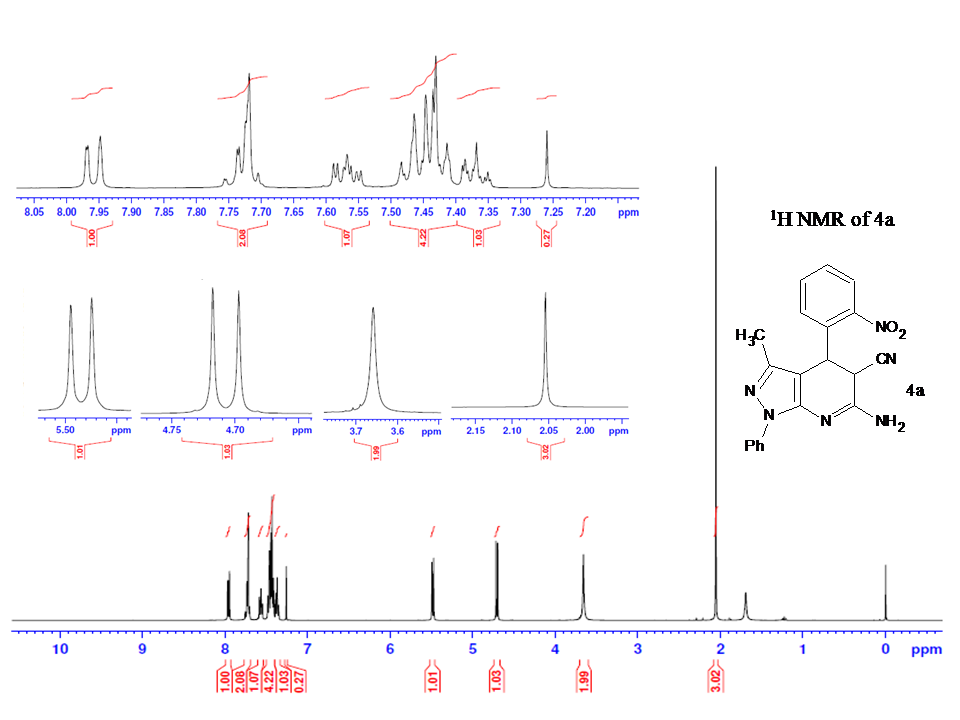 Figure S1-a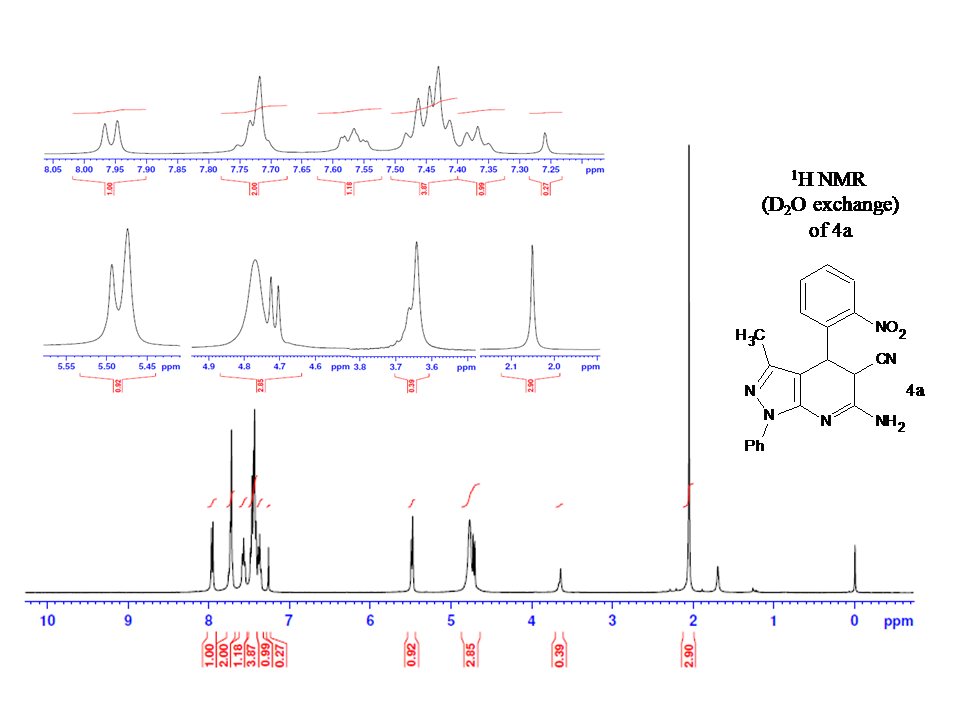 Figure S1-b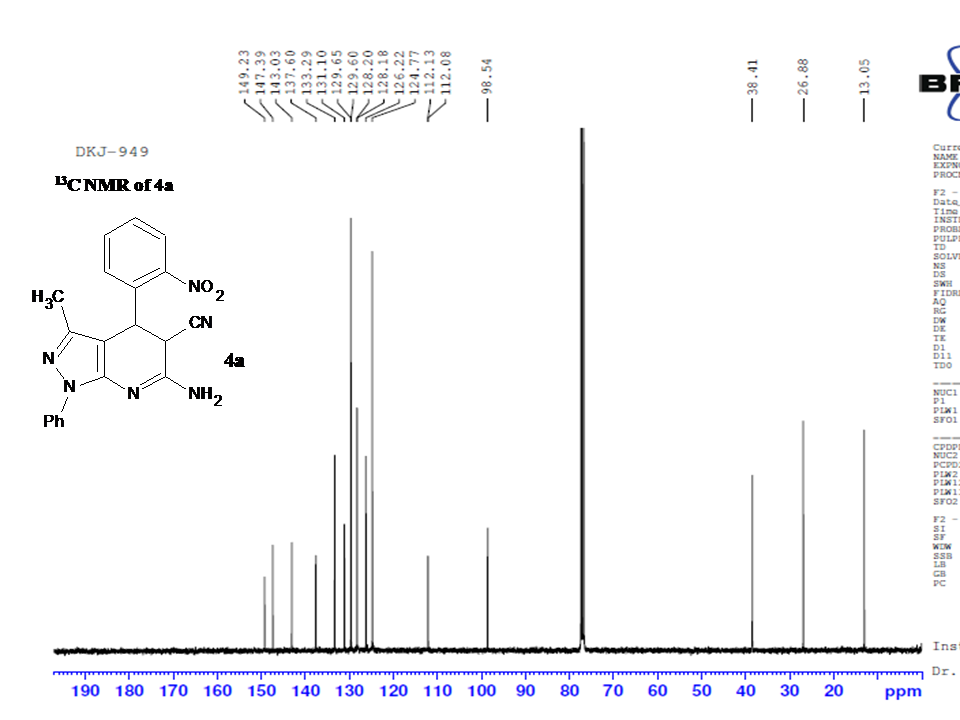 Figure S2-a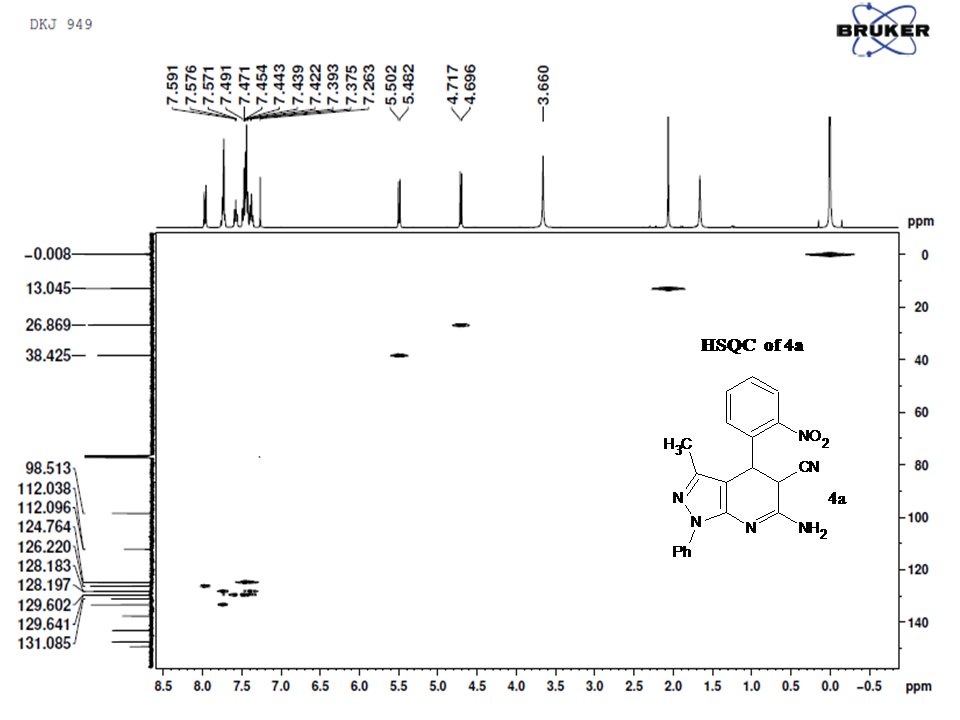 Figure S2-b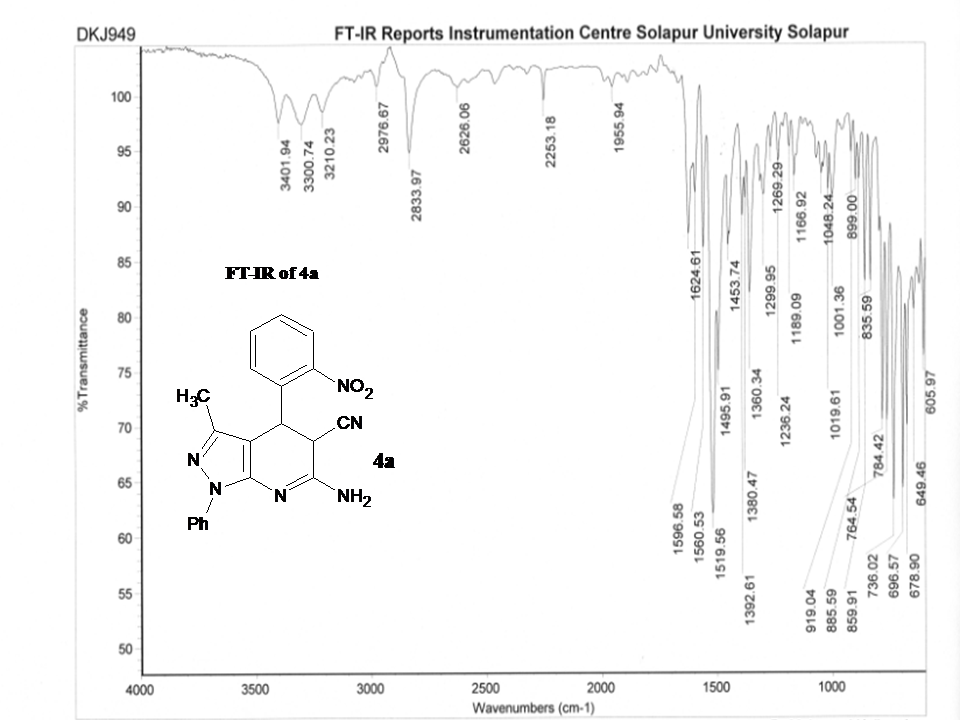 Figure S3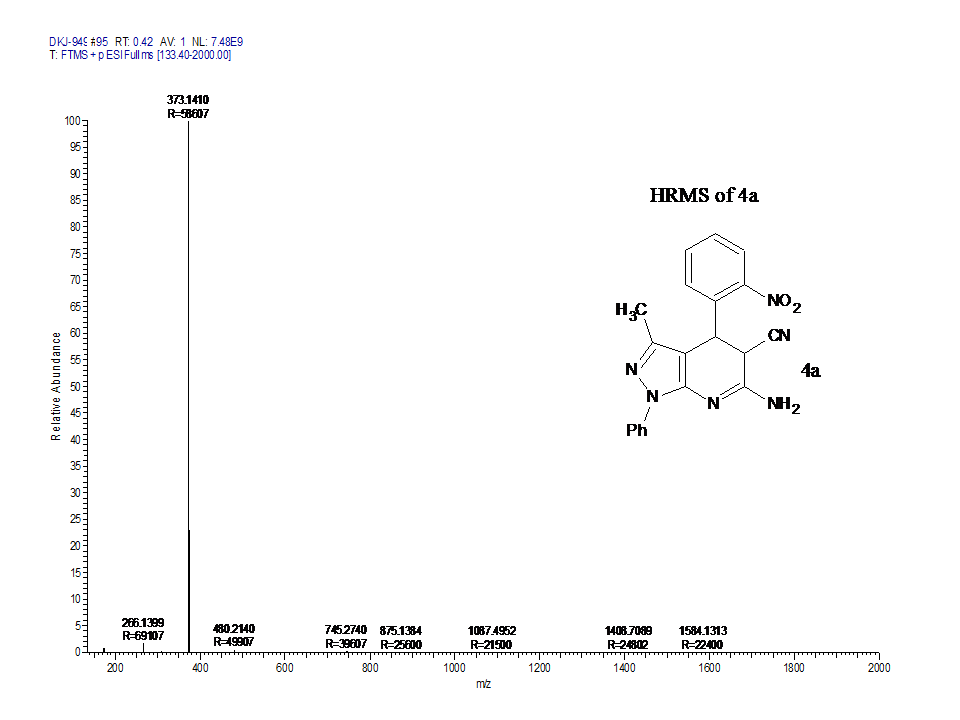 Figure S4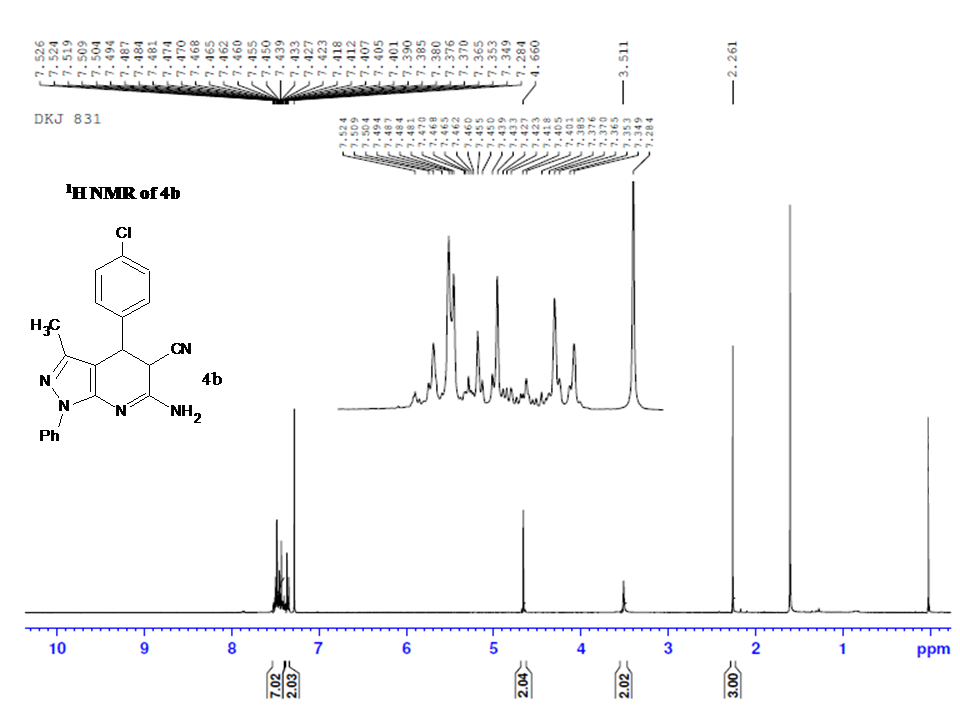 Figure S5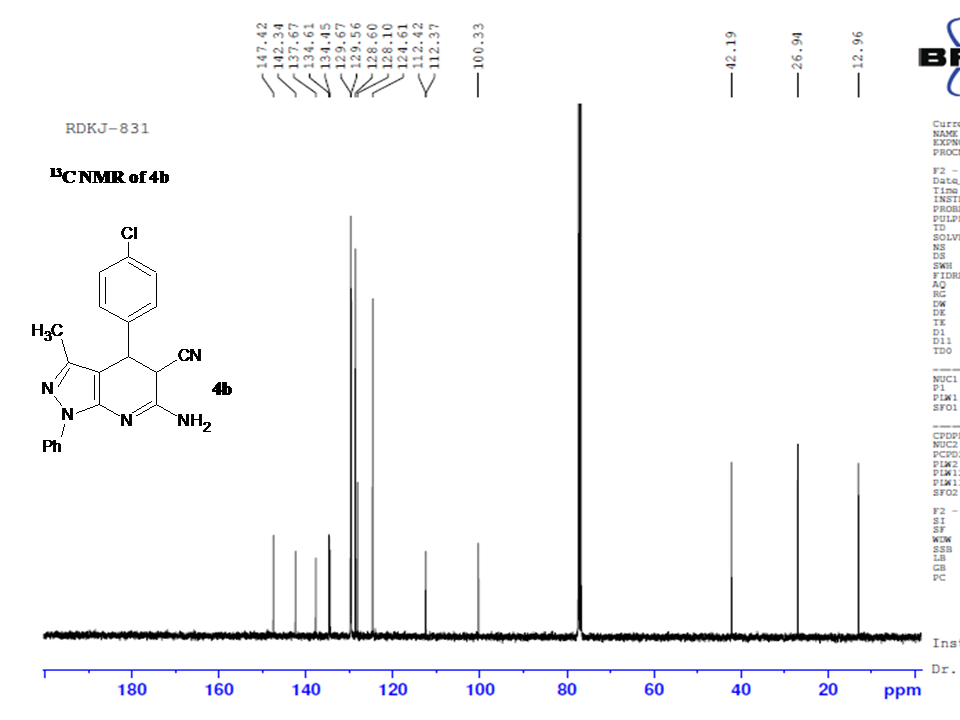 Figure S6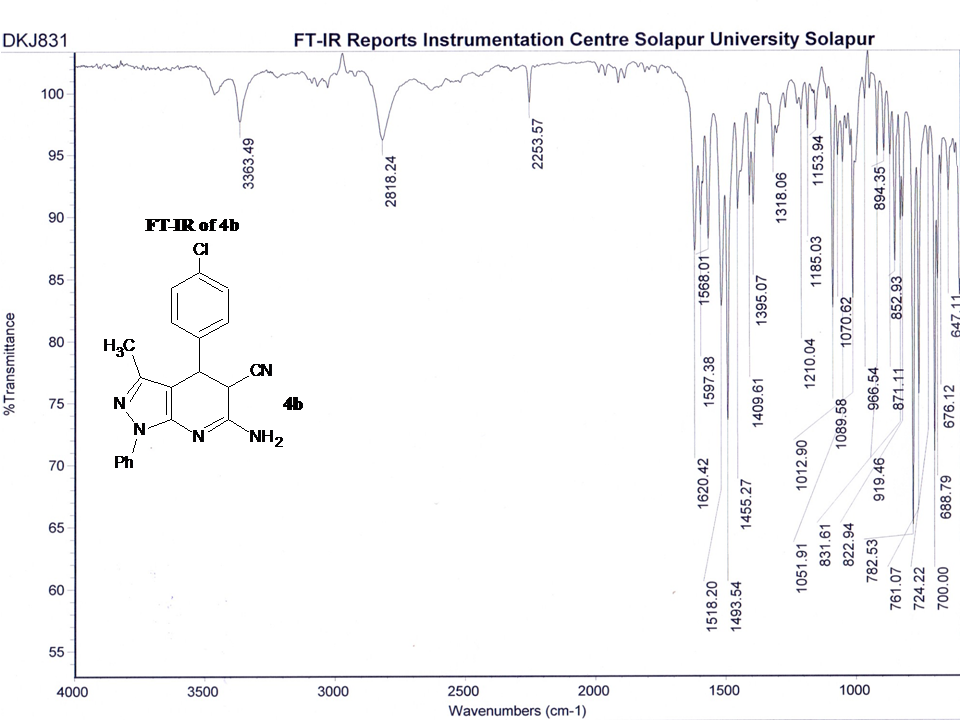 Figure S7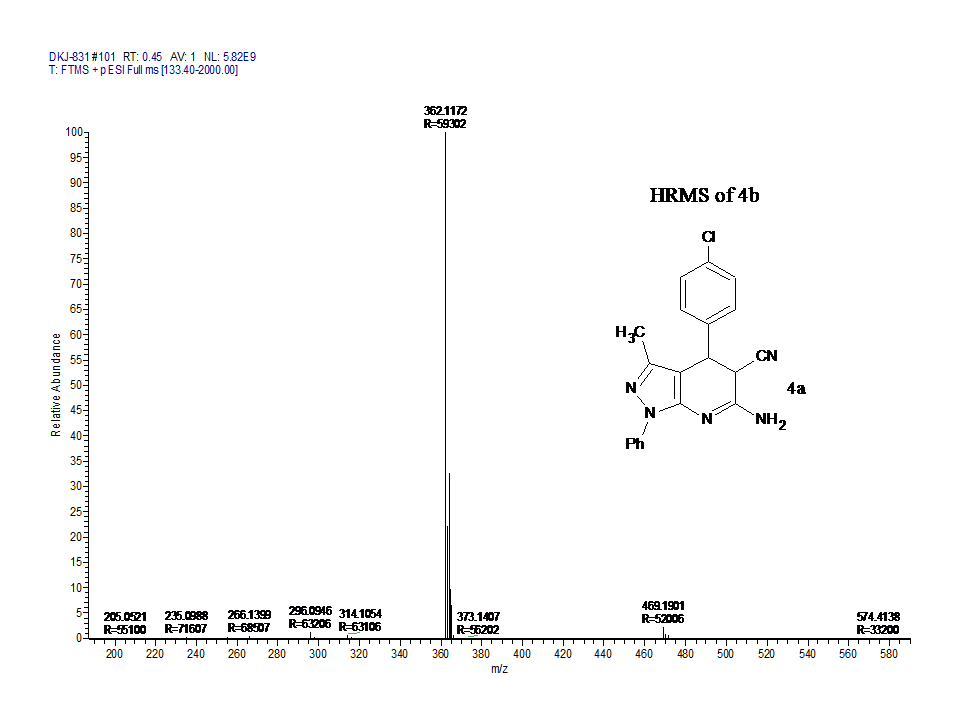 Figure S8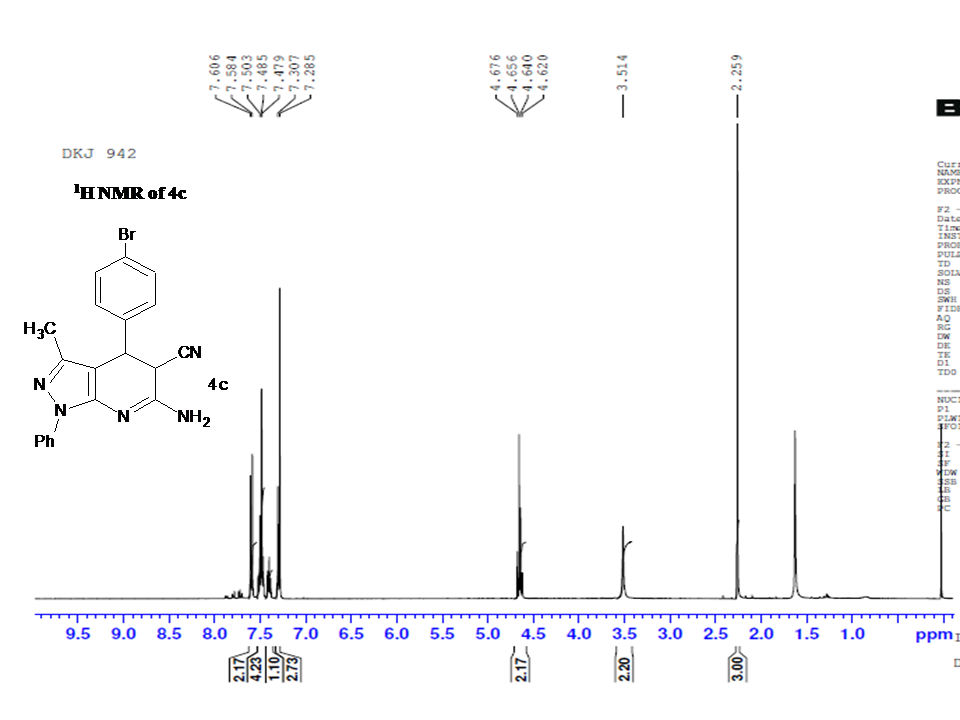 Figure S9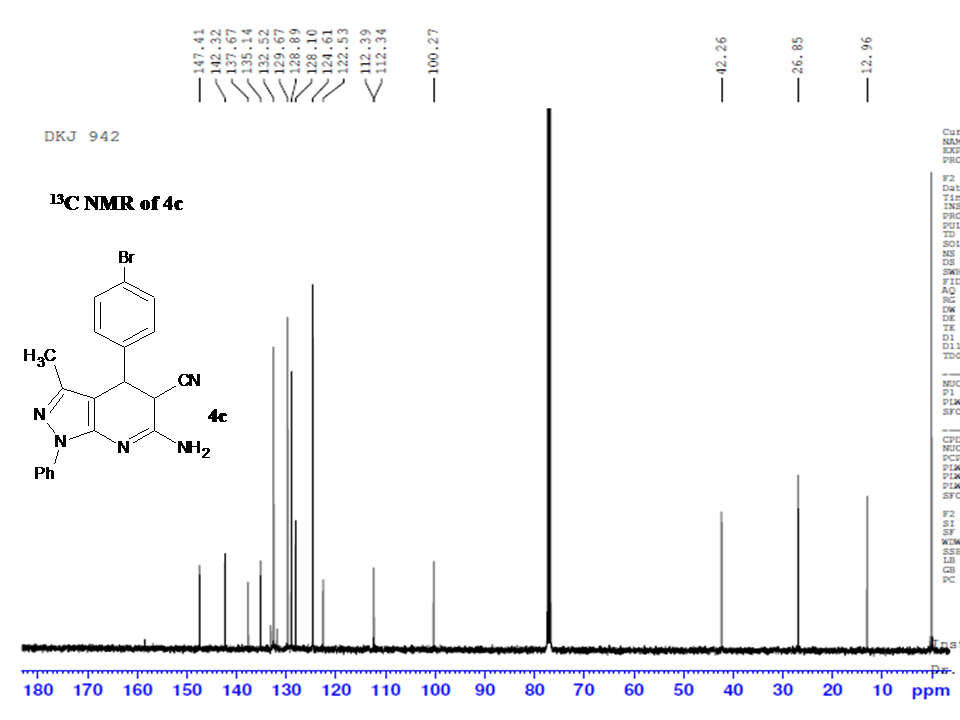 Figure S10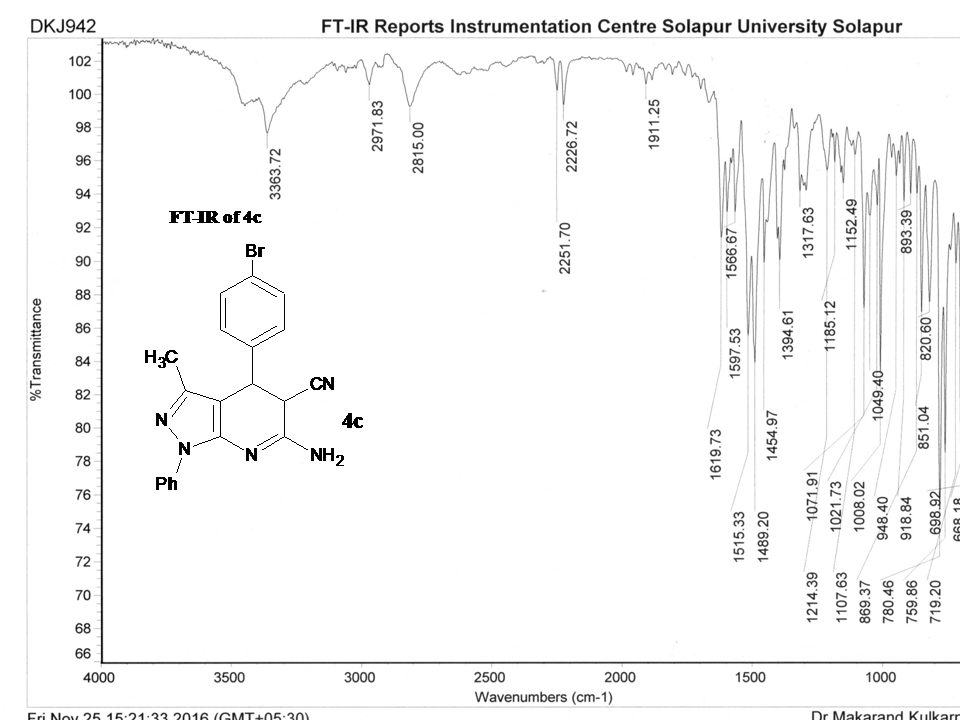 Figure S11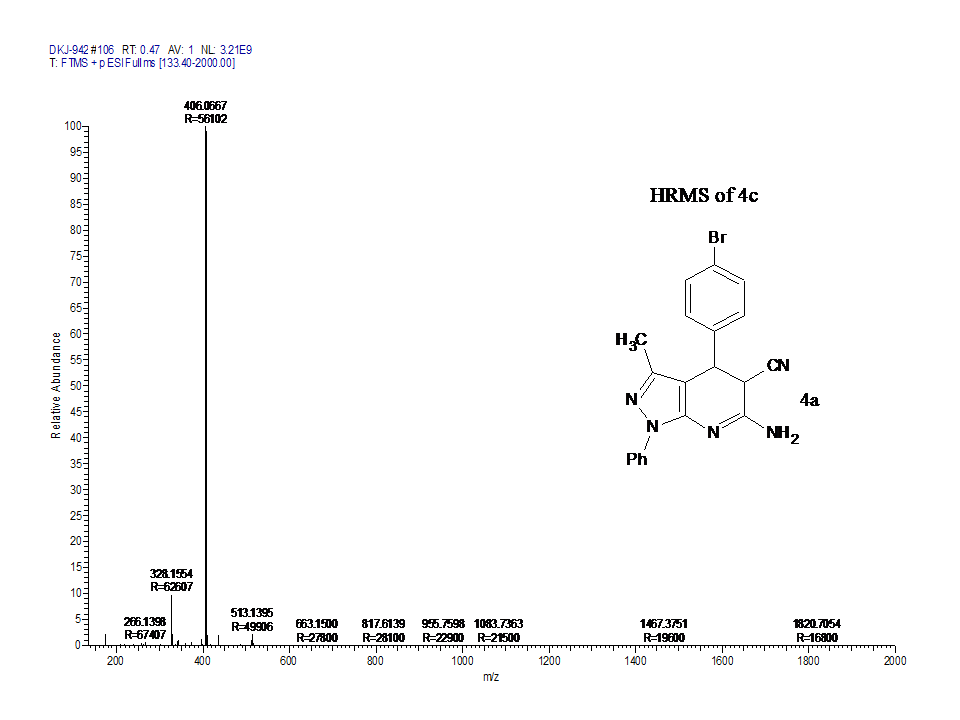 Figure S12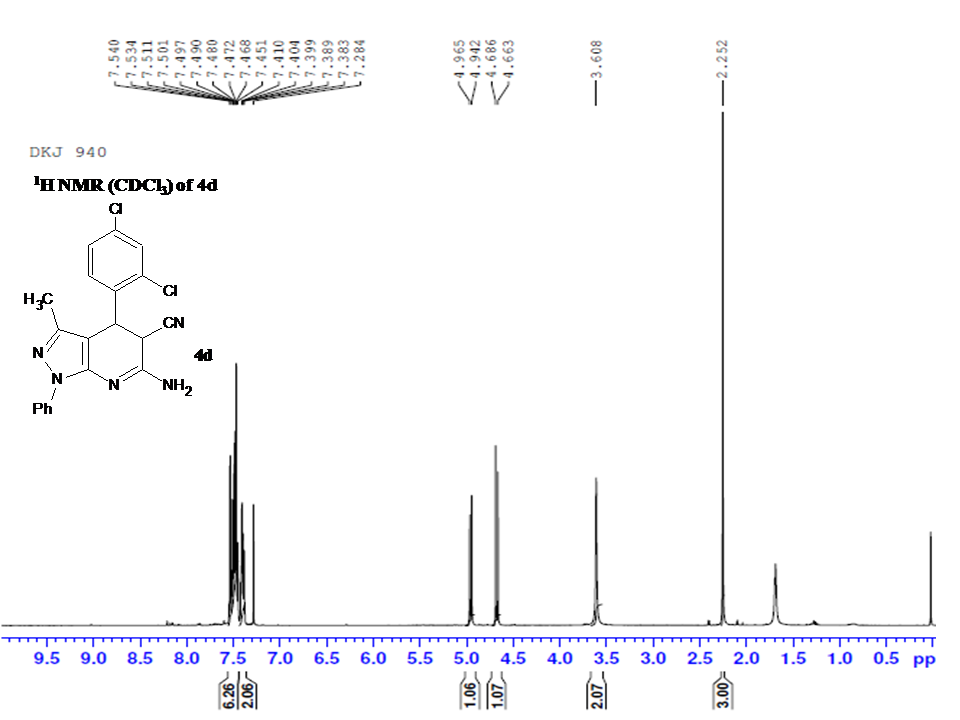 Figure S13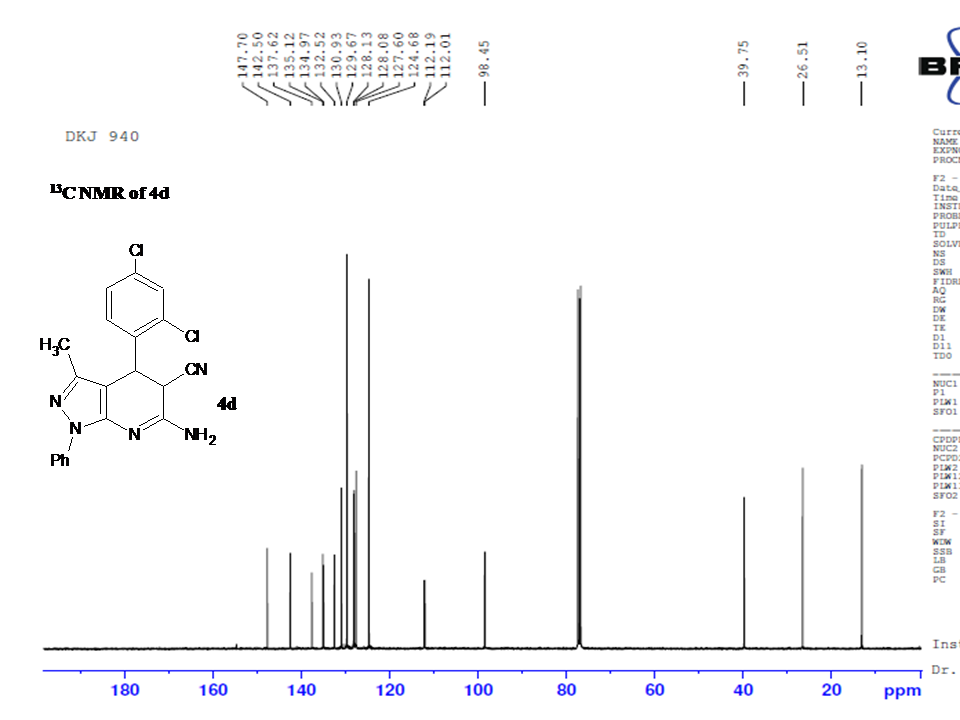 Figure S14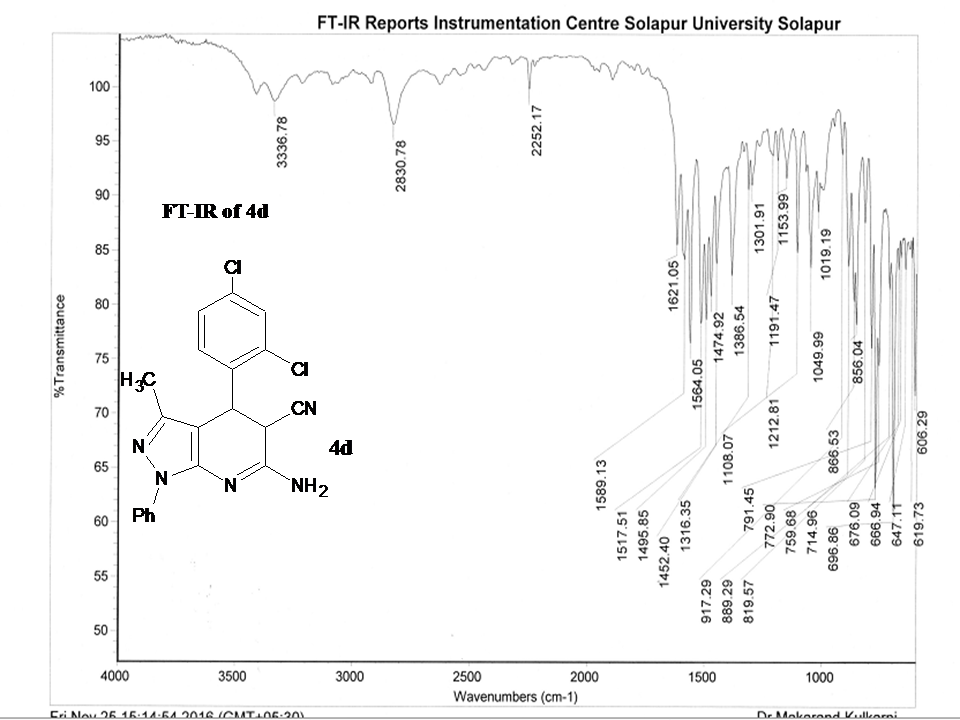 Figure S15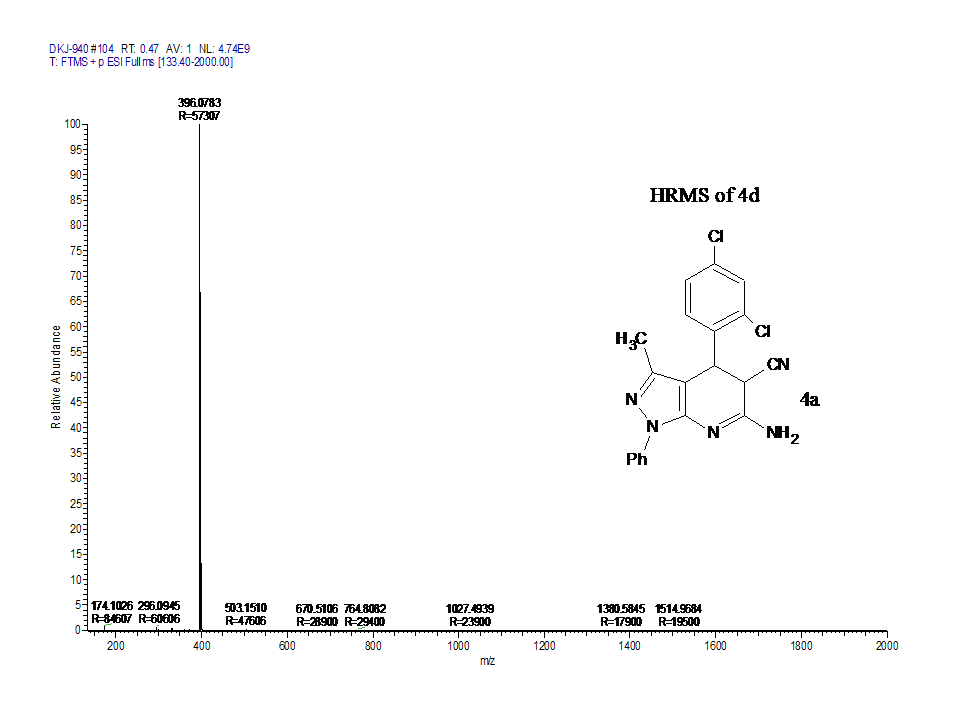 Figure S16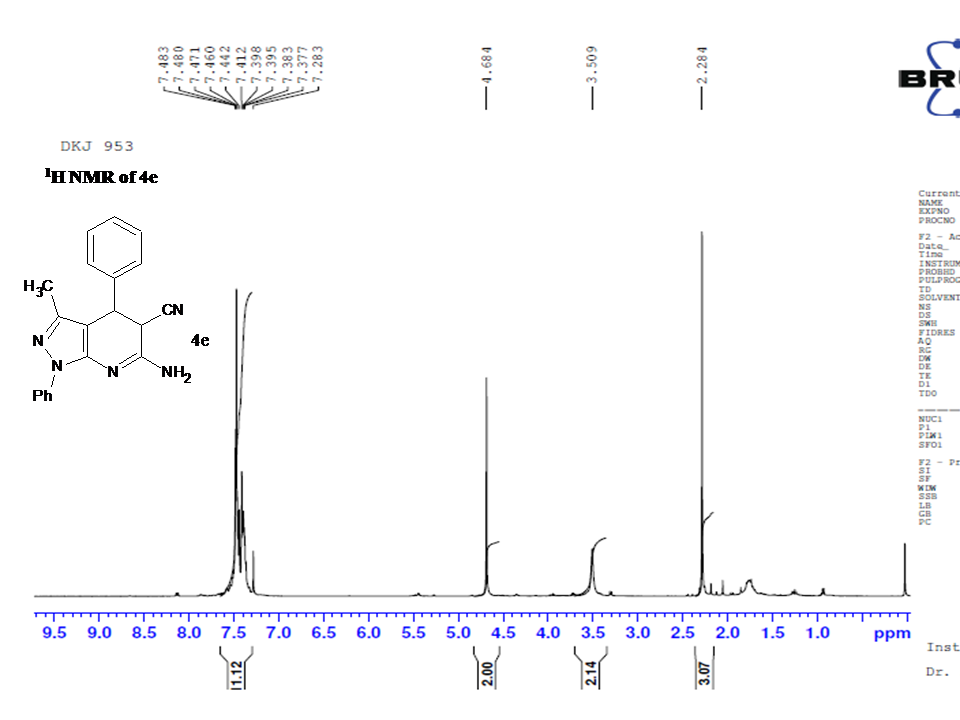 Figure S17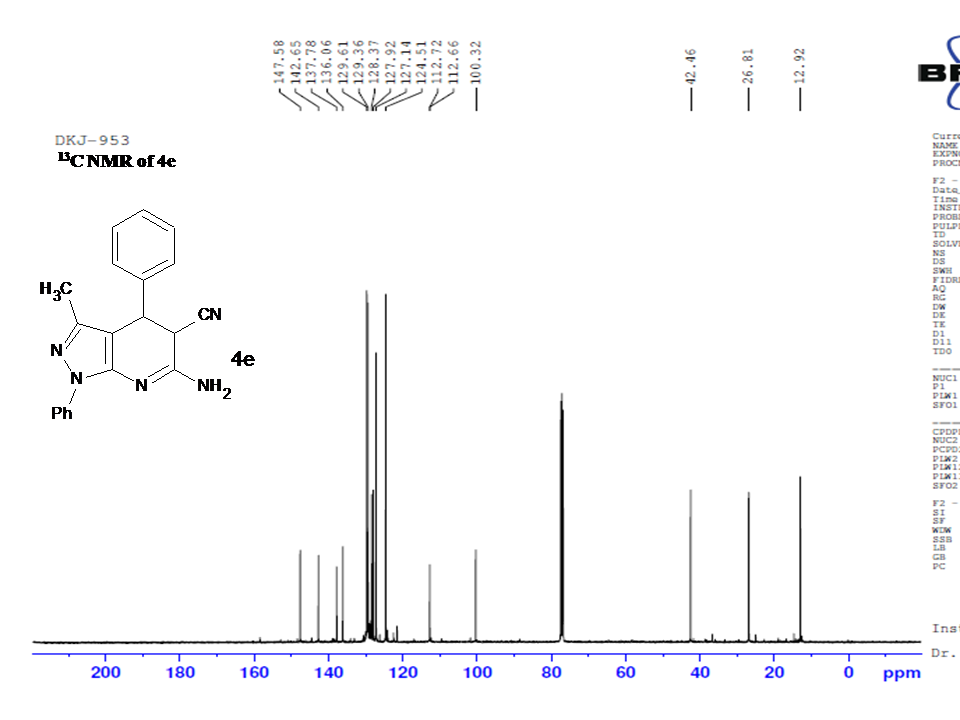 Figure S18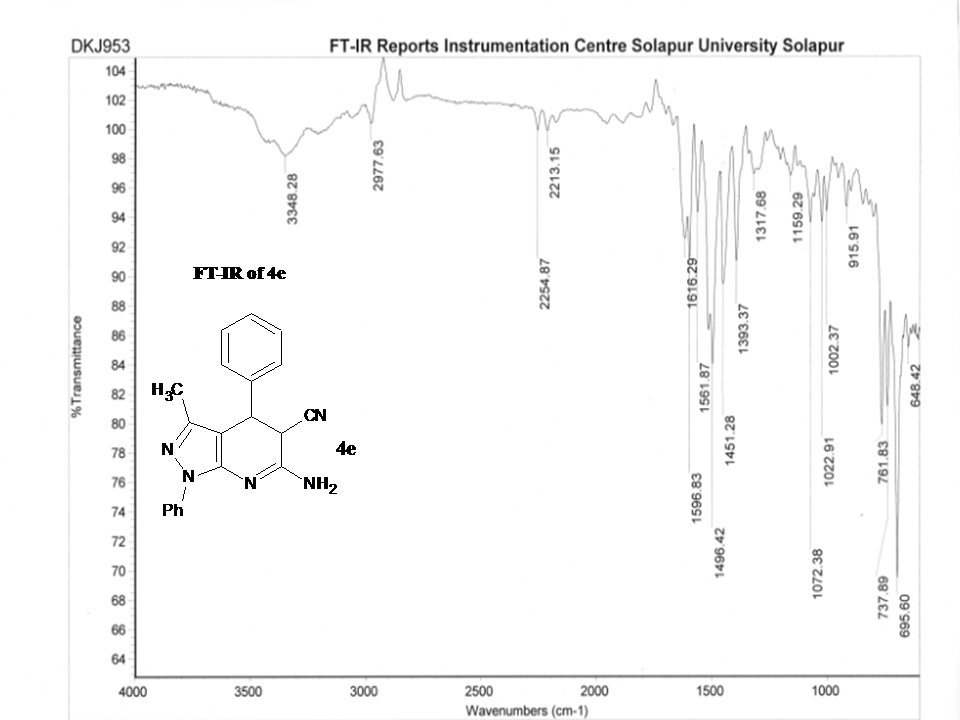 Figure S19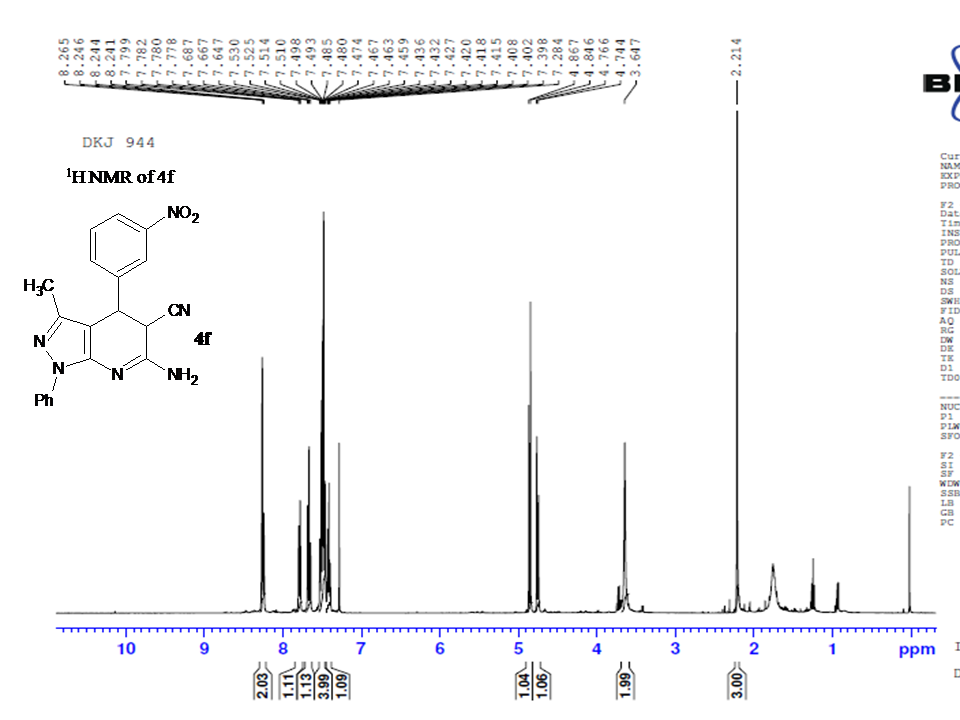 Figure S20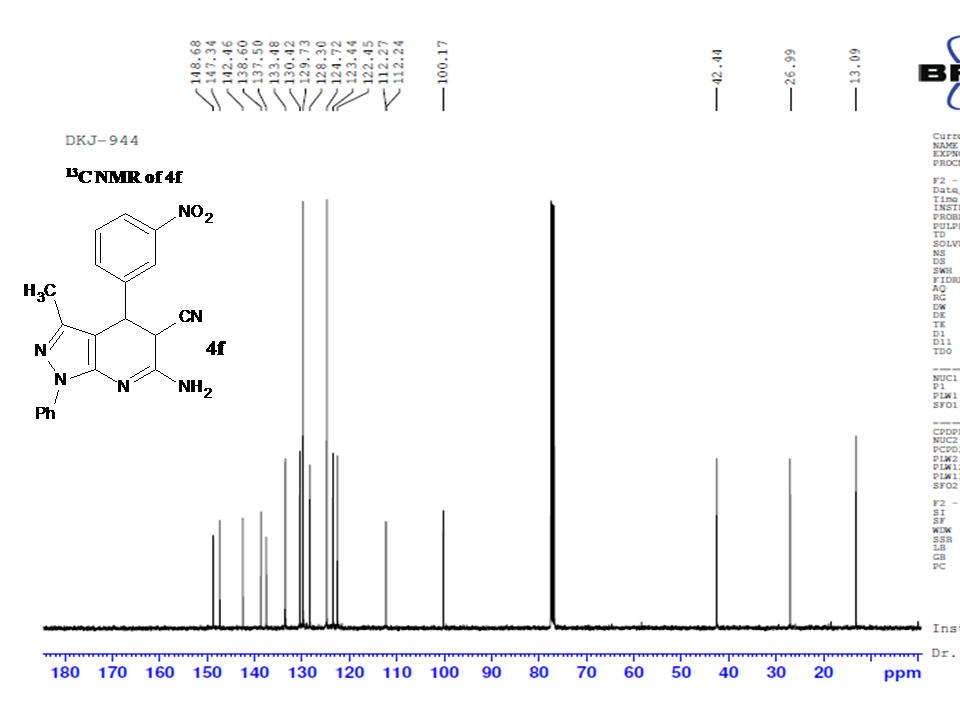 Figure S21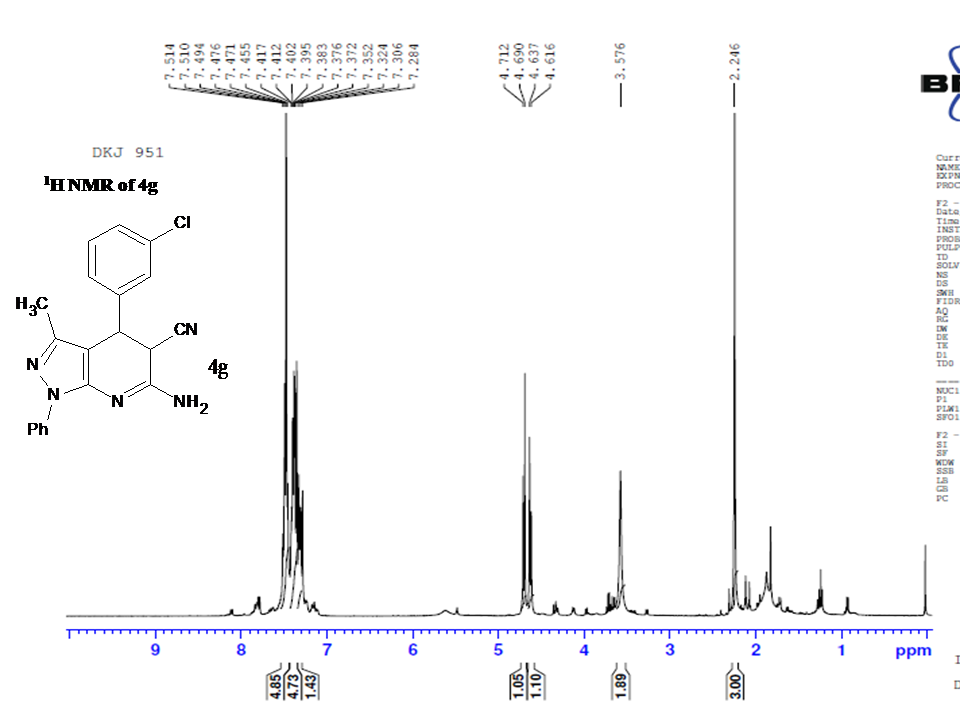 Figure 22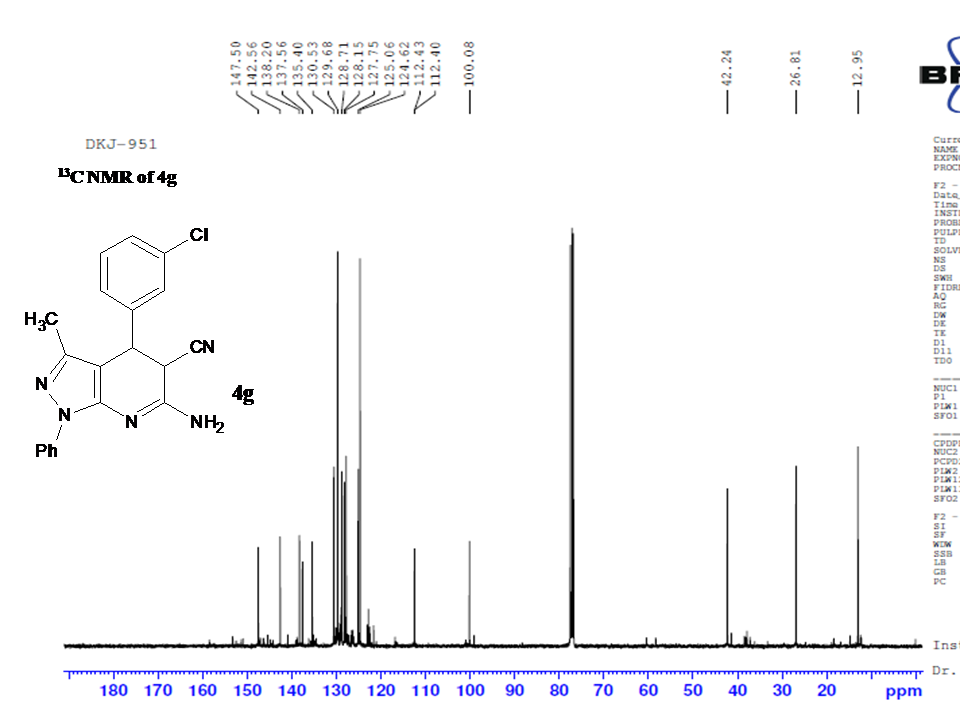 Figure 23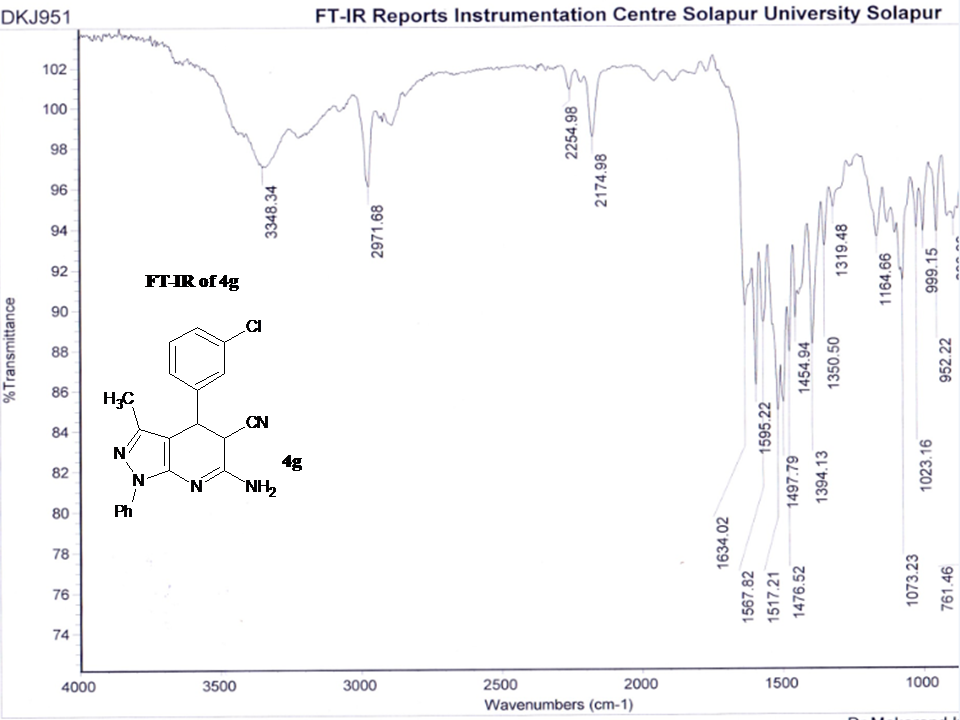 Figure S24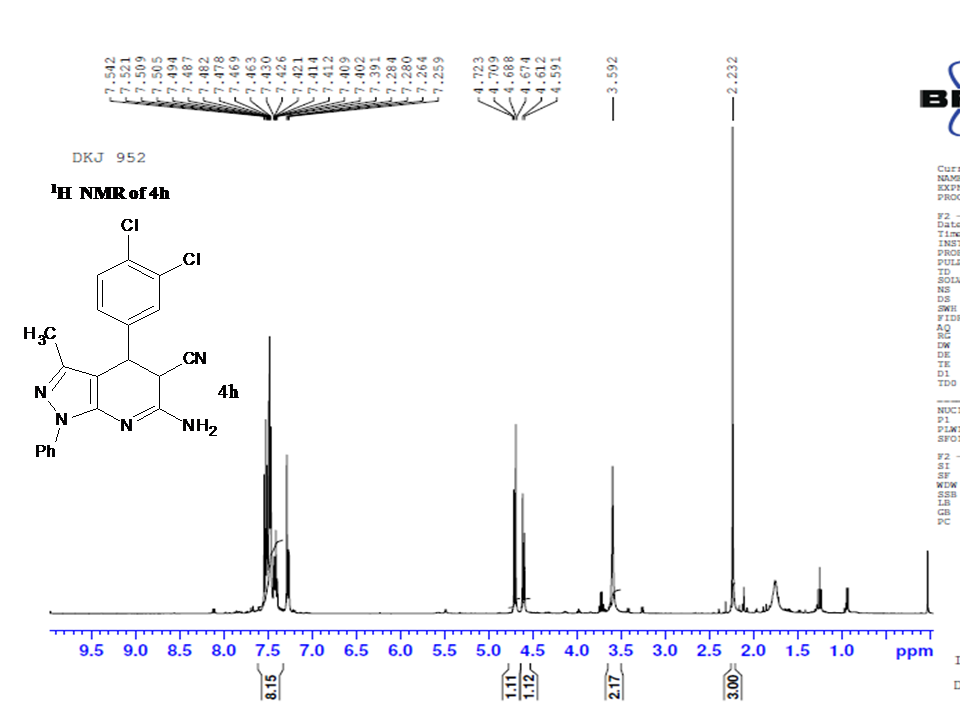 Figure S25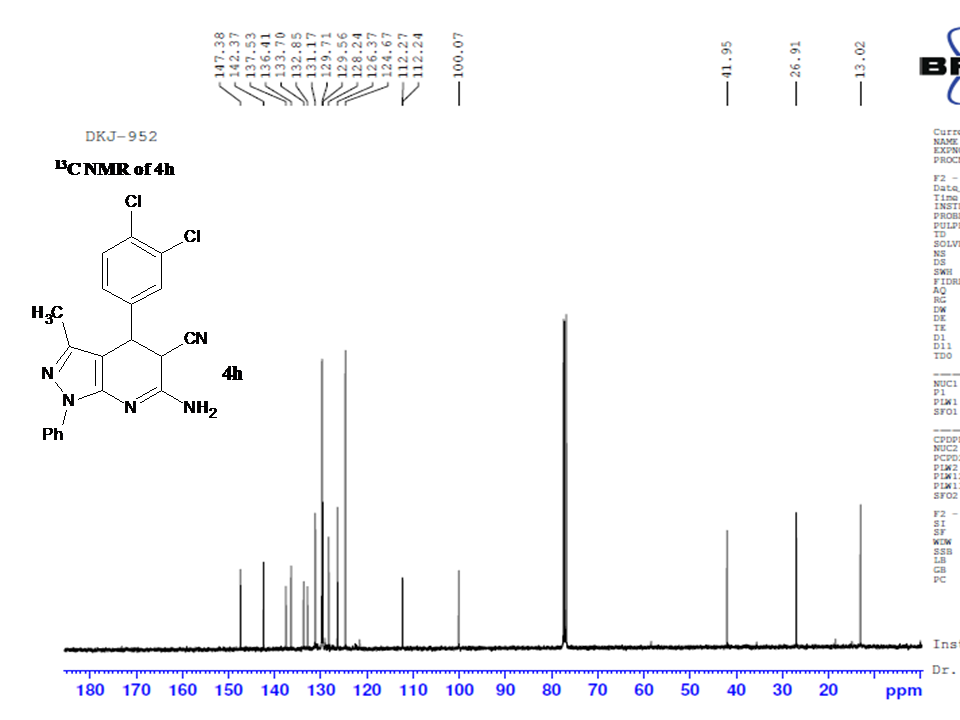 Figure S26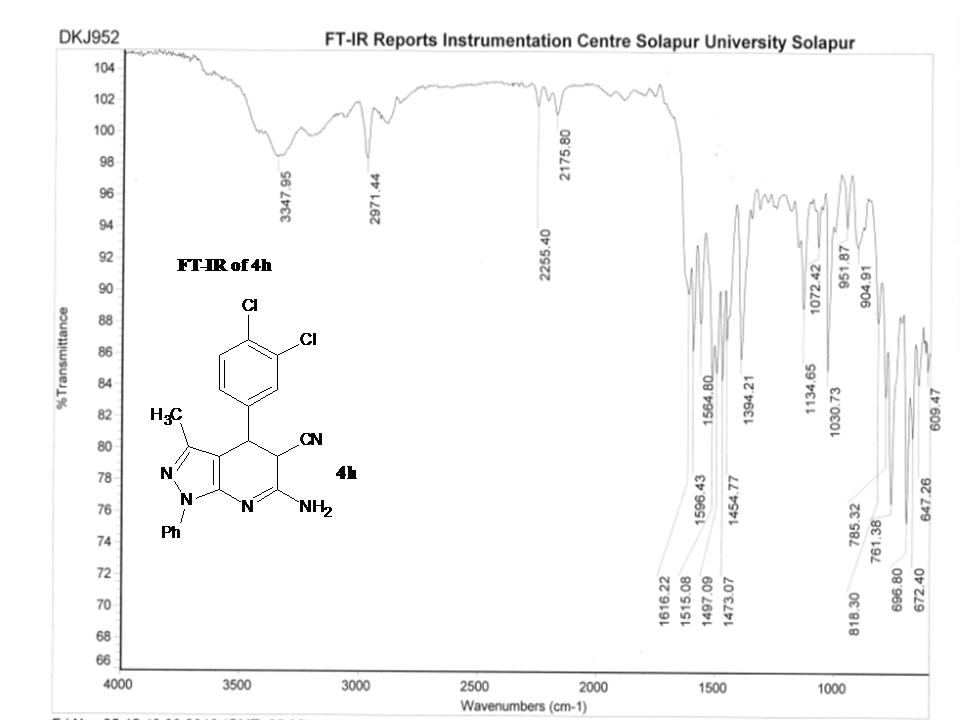 Figure S27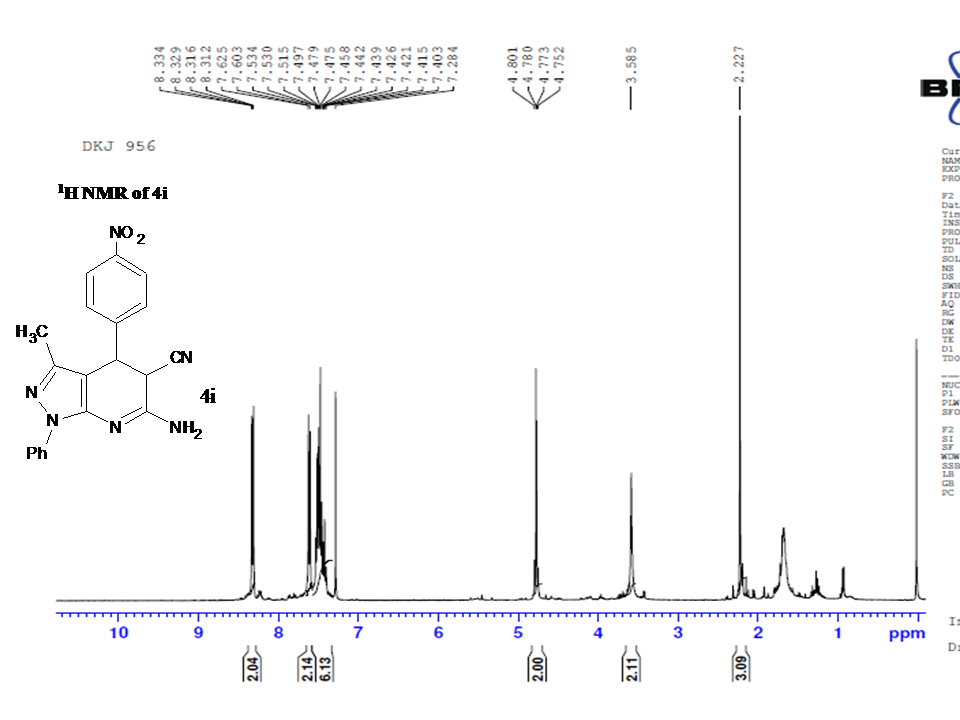 Figure S28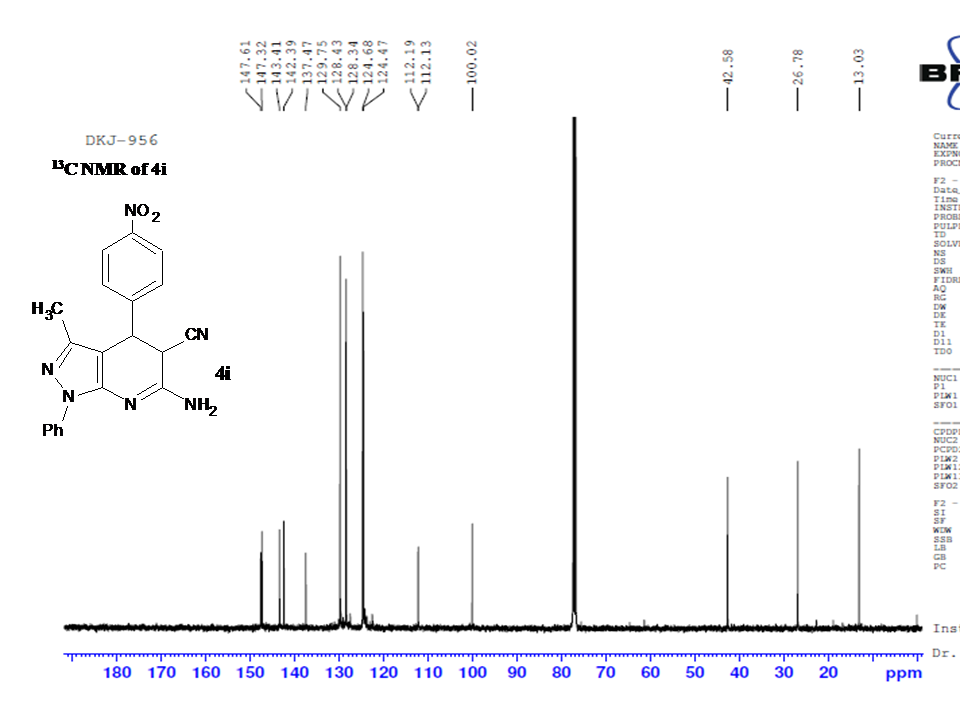 Figure S29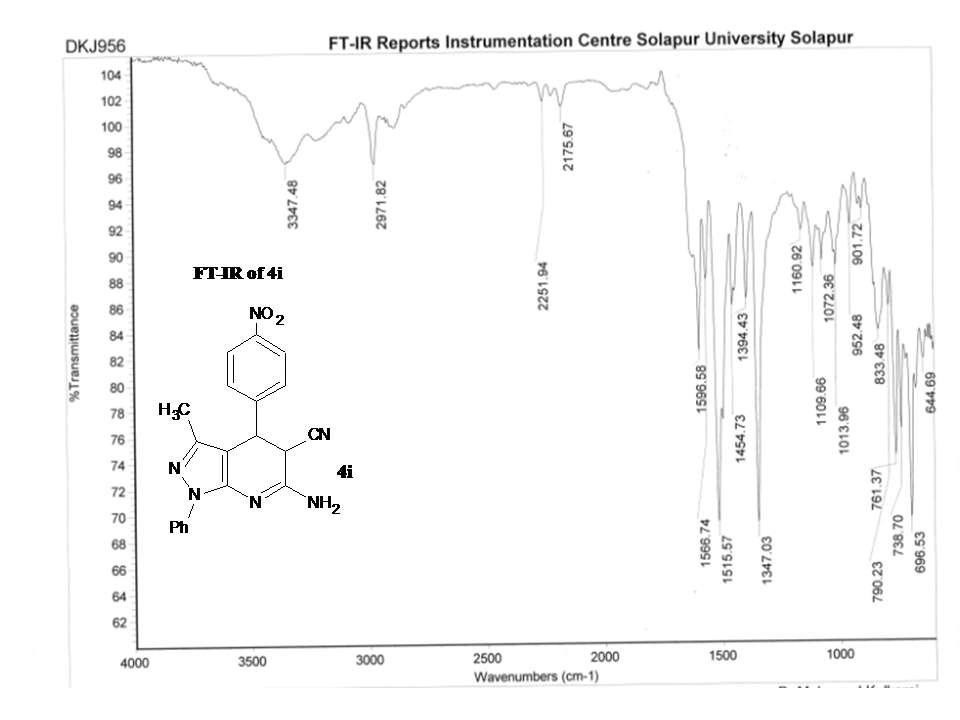 Figure S30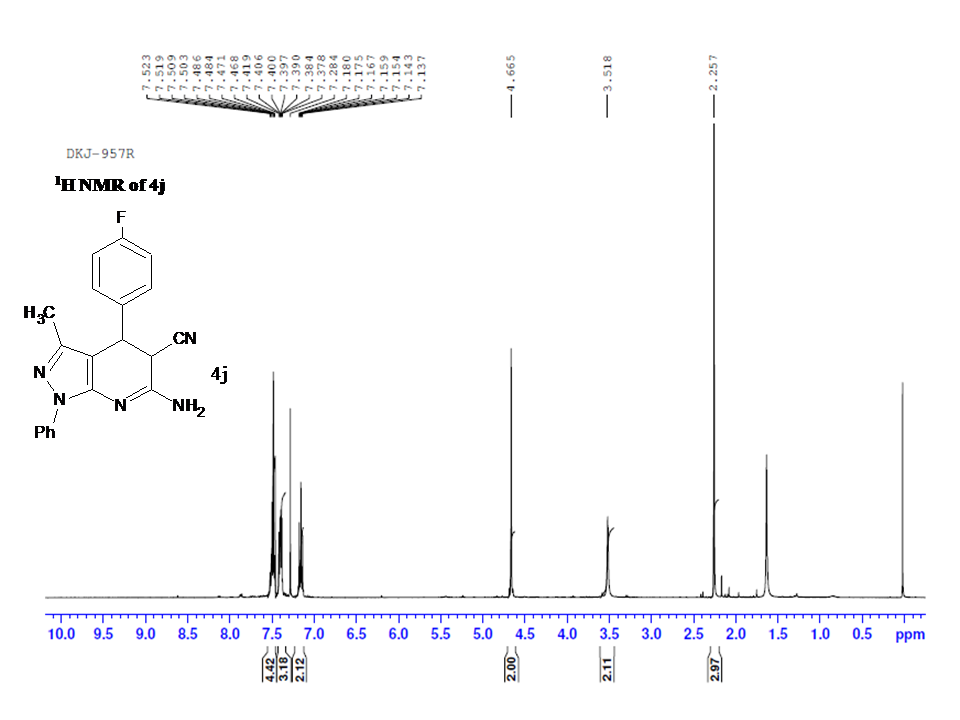 Figure S31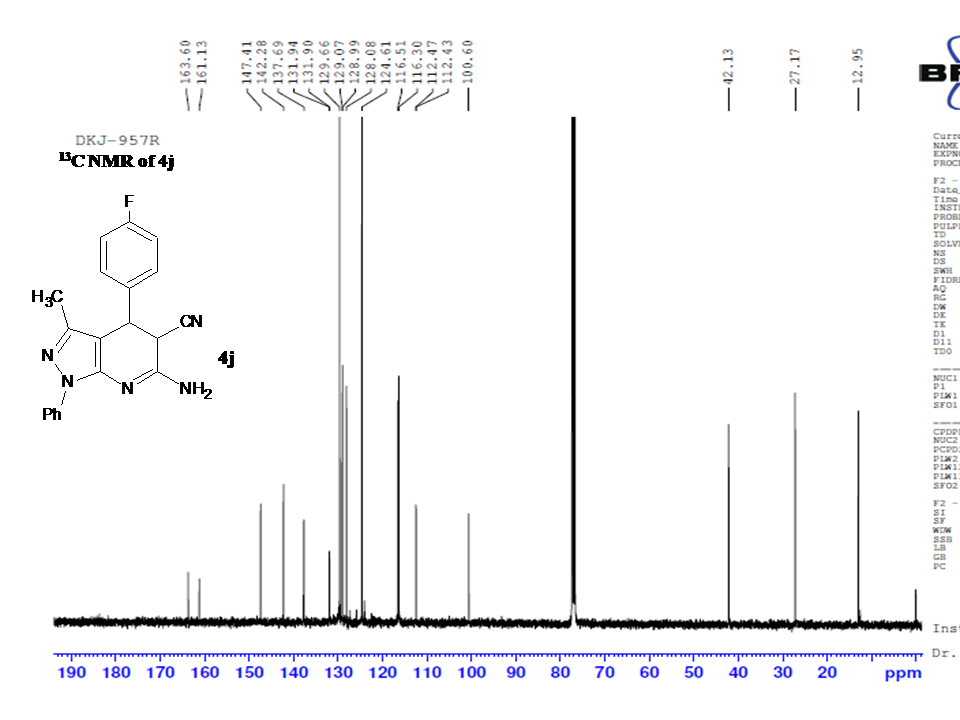 Figure S32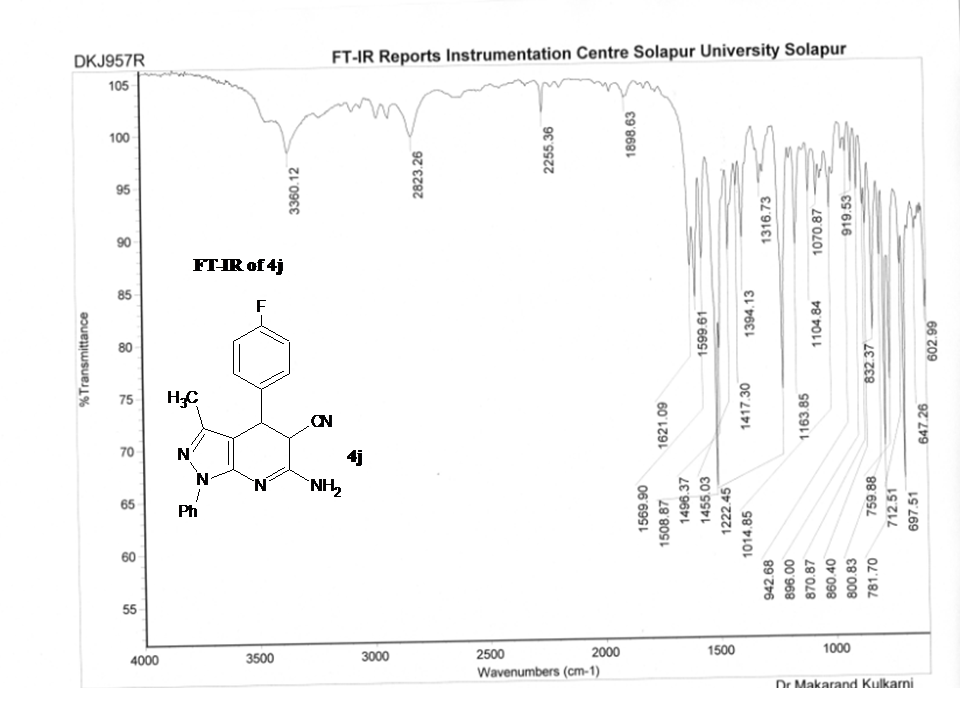 Figure S33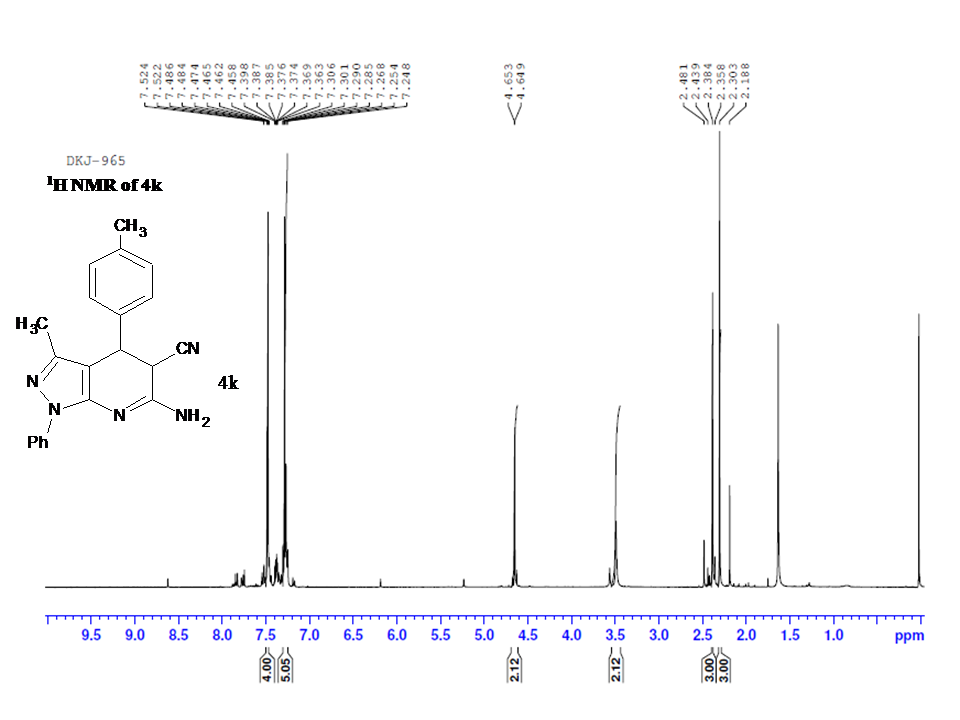 Figure S34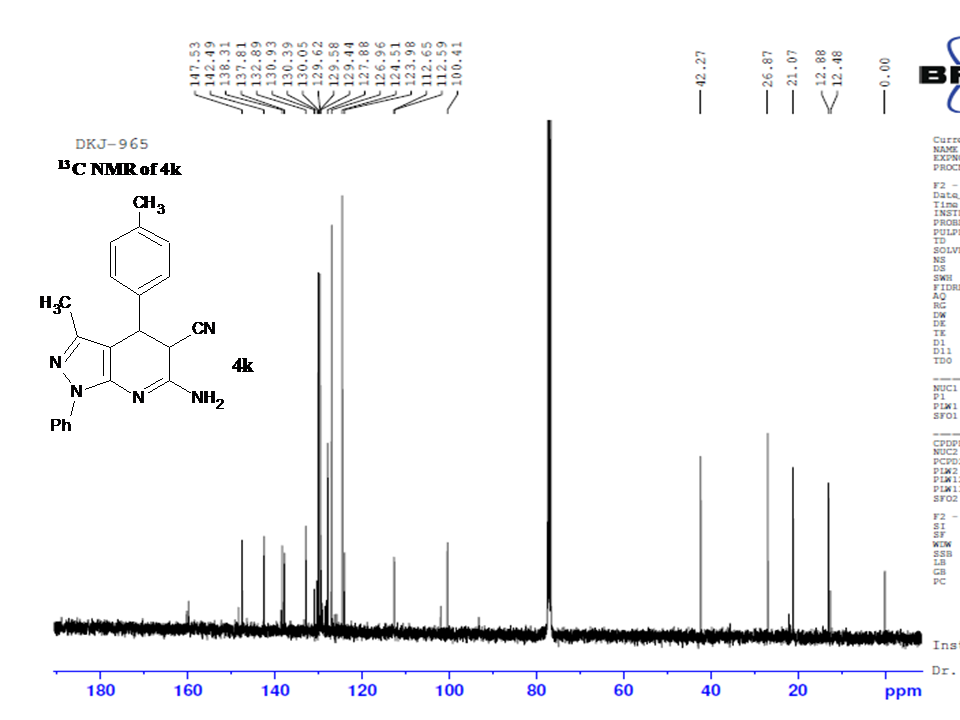 Figure S35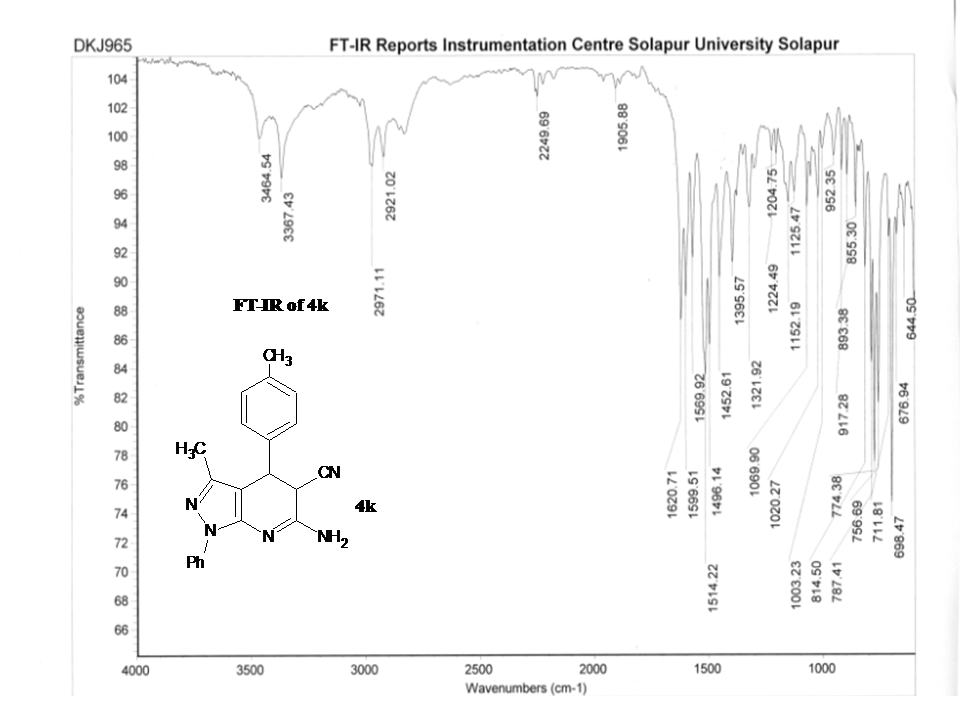 Figure S36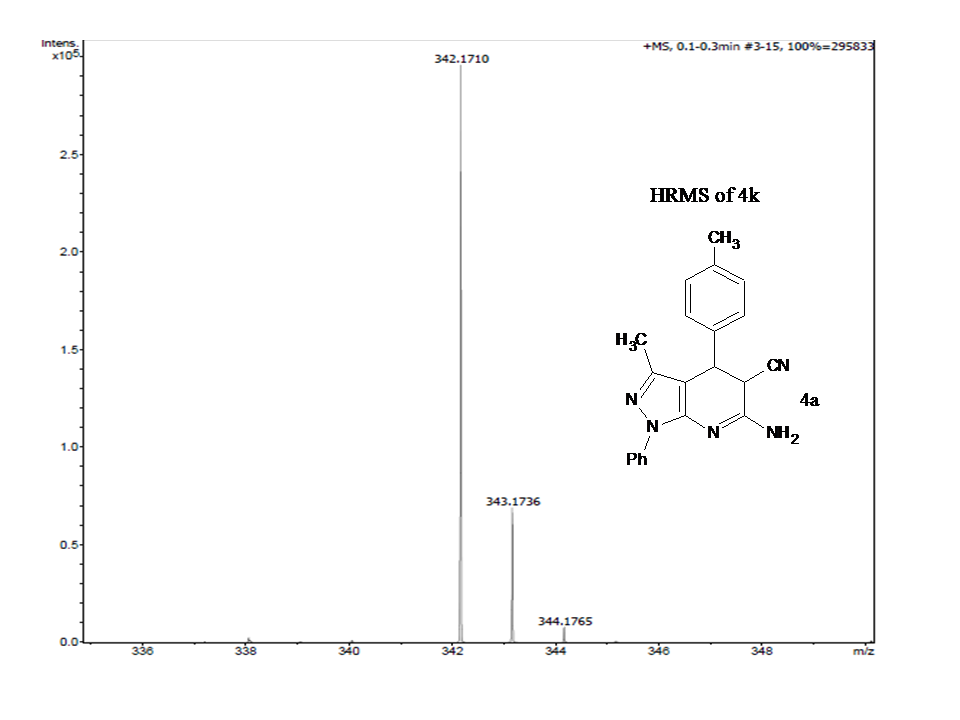 Figure S37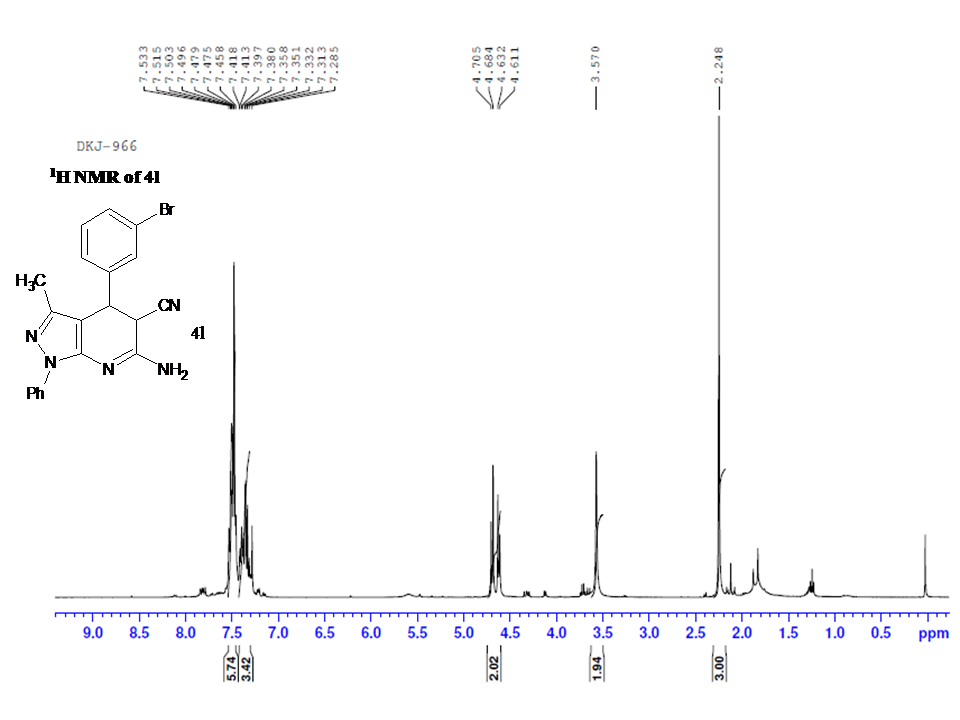 Figure S38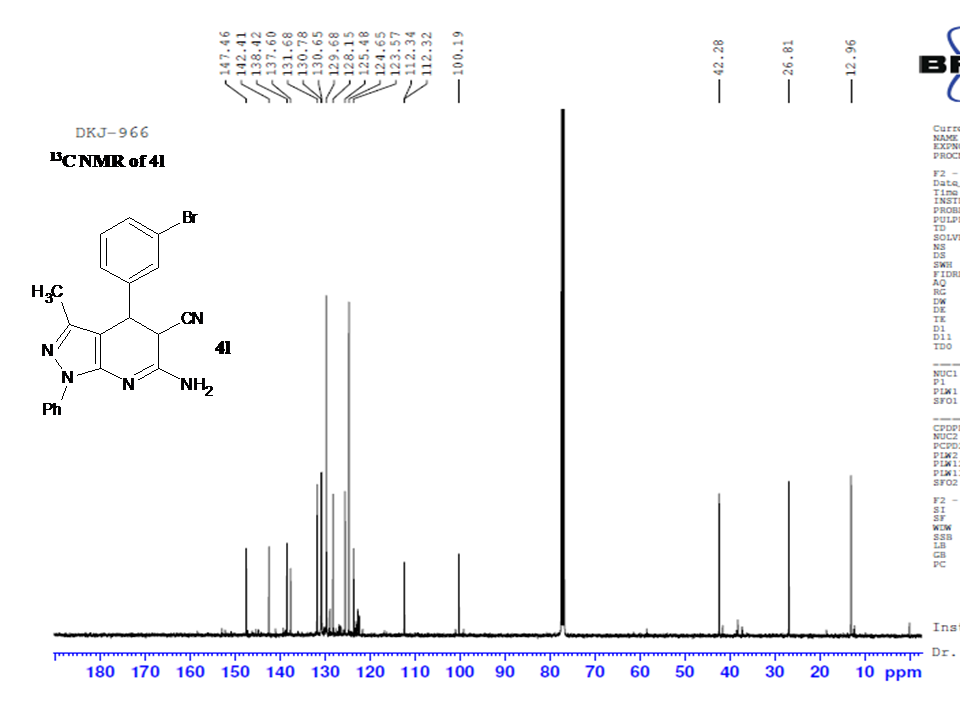 Figure S39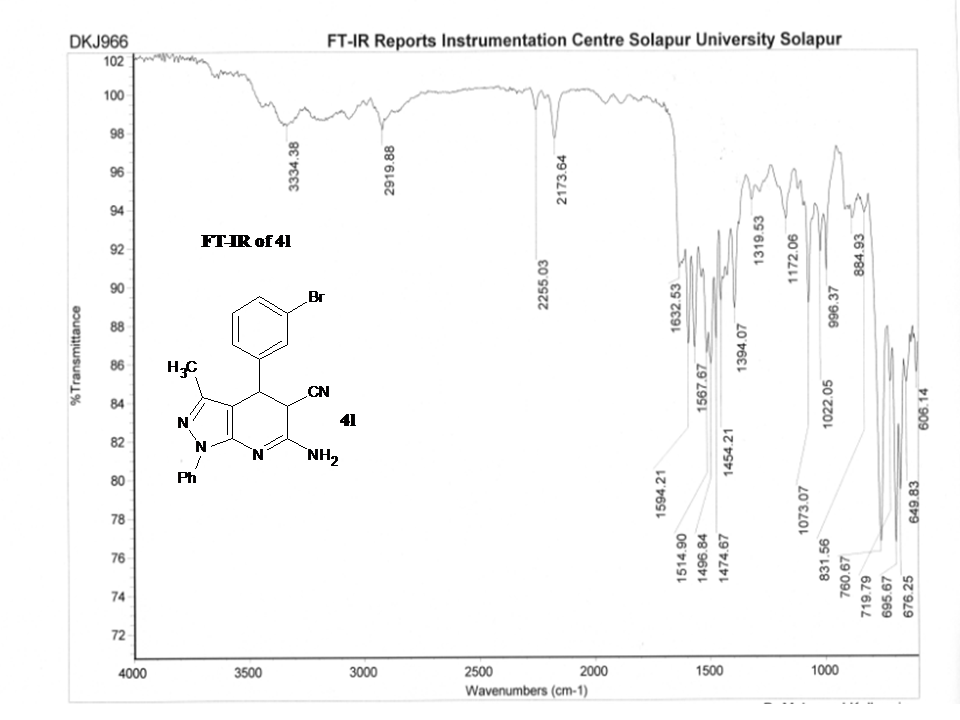 Figure S40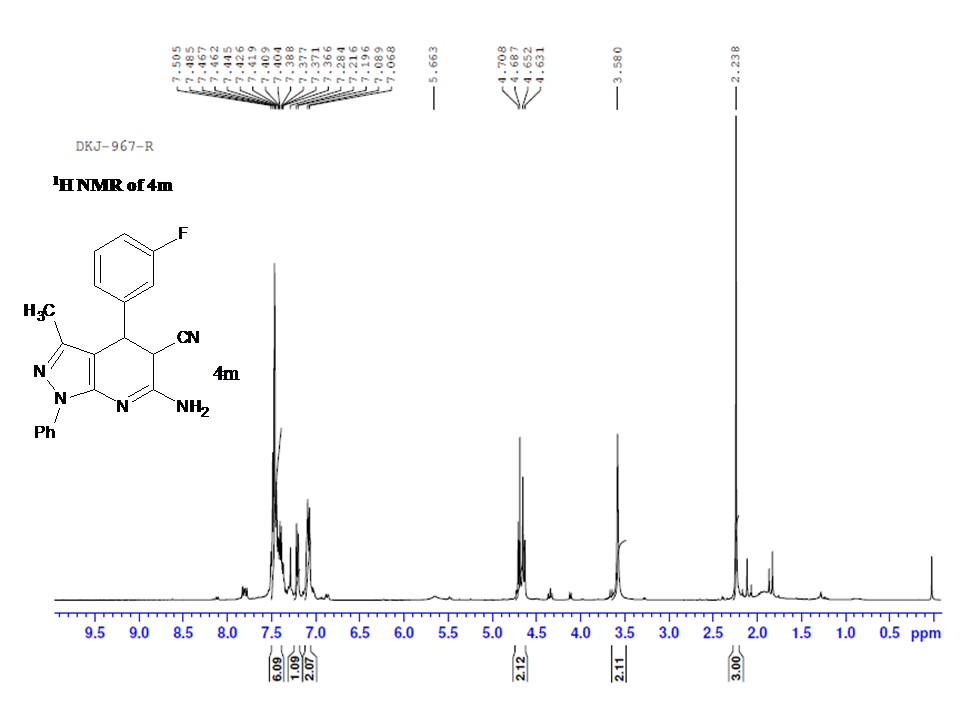 Figure S41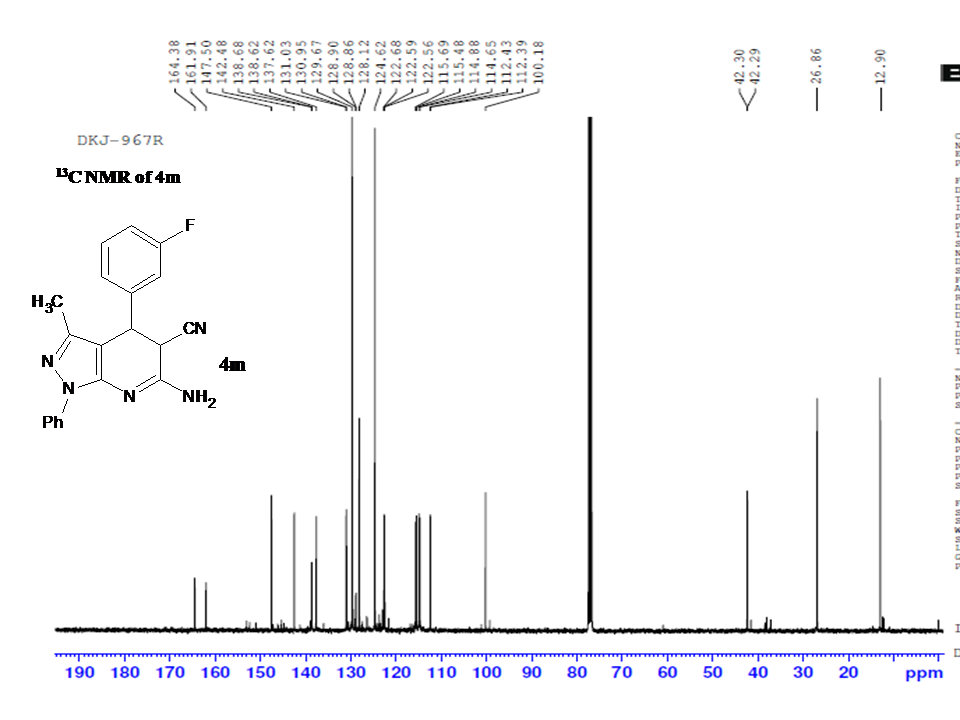 Figure S42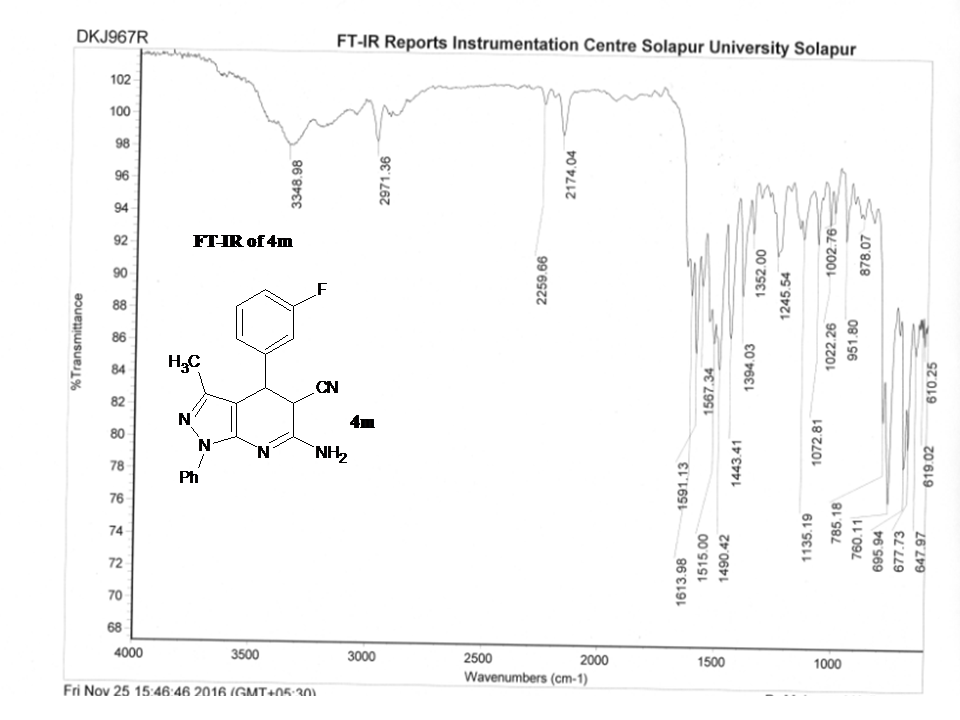 Figure S43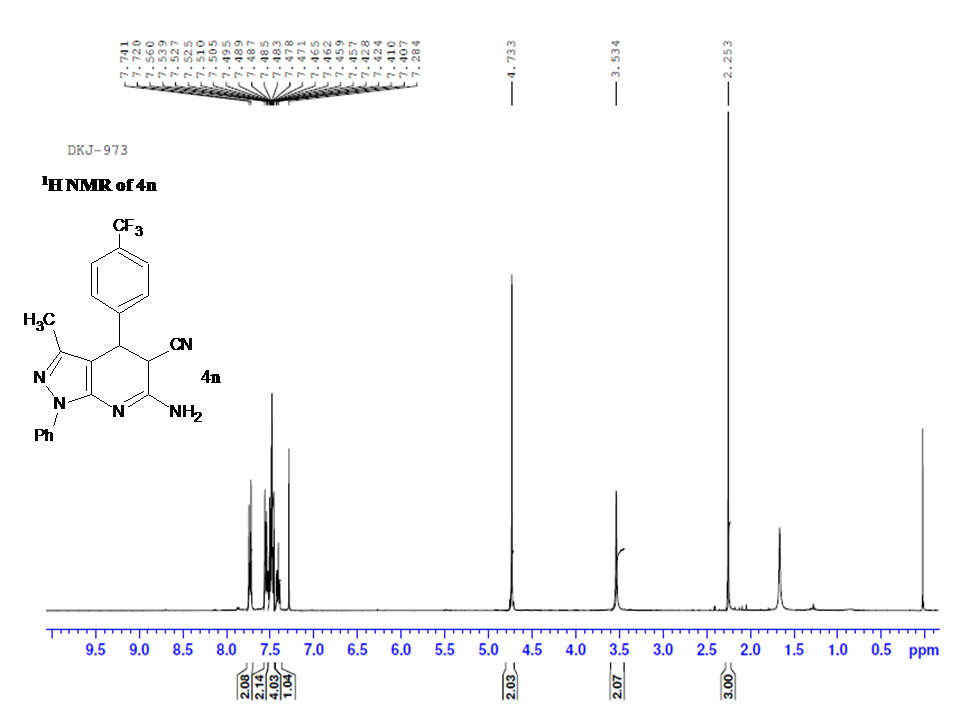 Figure S44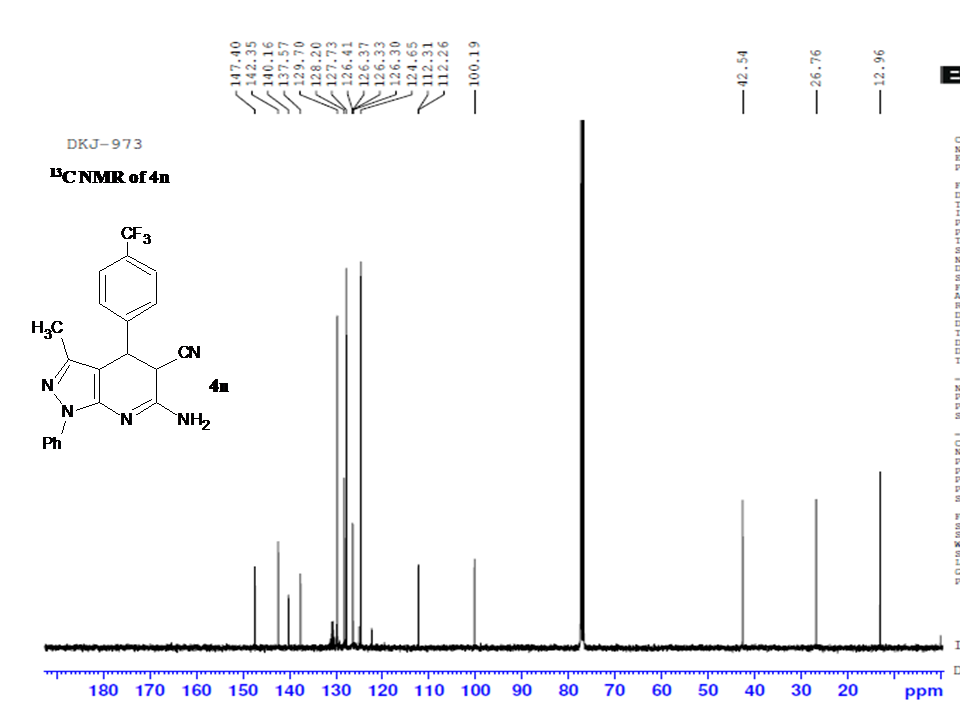 Figure S45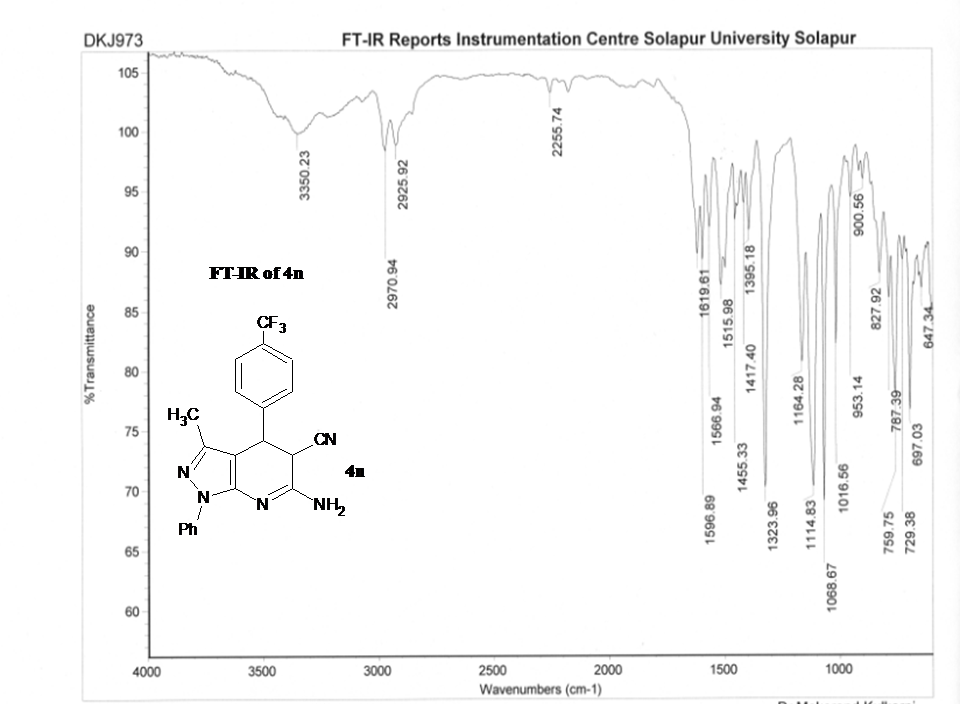 Figure S46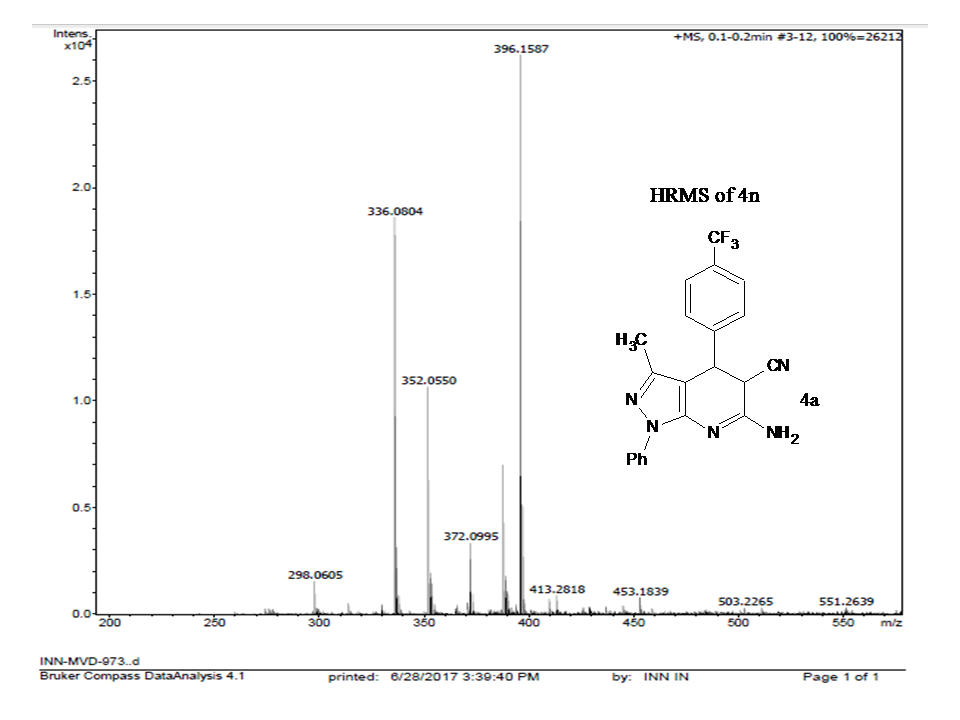 Figure S47Sr. No.ContentsPage No.Spectral data of the synthesized compounds 2-7Scanned copies of  1H NMR and 13C NMR, FT-IR and HRMS of synthesized compounds8-31